UCHWAŁA NR III.21.2024RADY MIEJSKIEJ GMINY OSIECZNAz dnia 27 czerwca 2024 r.w sprawie zmiany Wieloletniej Prognozy Finansowej Gminy Osieczna na lata 2024-2028Na podstawie art. 18 ust. 2 pkt 15 ustawy z dnia 8 marca 1990 roku o samorządzie gminnym (t. j. Dz. U.
z 2024 r. poz. 609 ze zmianami) oraz art. 226-229, art. 230 ust. 1 i 6 i art. 231 ustawy z dnia 27 sierpnia
2009 roku o finansach publicznych (t. j. Dz. U. z 2023 r. poz. 1270 ze zmianami) Rada Miejska Gminy
Osieczna uchwala, co następuje:§ 1. W uchwale Nr LIX.418.2023 Rady Miejskiej Gminy Osieczna z dnia 21 grudnia 2023 r.
w sprawie Wieloletniej Prognozy Finansowej Gminy Osieczna na lata 2024 - 2028 wprowadza się następujące
zmiany:W załączniku Nr 1 do uchwały pn.: „Wieloletnia Prognoza Finansowa” dokonuje się zmian jak
w załączniku Nr 1 do niniejszej uchwały.Załącznik nr 2 do uchwały pn.: „Wykaz przedsięwzięć do WPF” po zmianach dokonanych niniejszą
uchwałą stanowi załącznik Nr 2 do niniejszej uchwały.Dołącza się nowe brzmienie objaśnień do Wieloletniej Prognozy Finansowej uwzględniające zmiany
dokonane w załączniku Nr 1 i załączniku Nr 2 do niniejszej uchwały.§ 2 ust. 2 uchwały otrzymuje brzmienie:„2. Upoważnia się Burmistrza Gminy Osieczna do przekazania uprawnień do zaciągania zobowiązań,
o których mowa w ust. 1 kierownikom jednostek organizacyjnych Gminy.”.§ 2. Wykonanie uchwały powierza się Burmistrzowi Gminy Osieczna.§ 3. Uchwała wchodzi w życie z dniem podjęcia.Przewodniczący Rady
Miejskiej Gminy OsiecznaJakub KolbergWieloletnia prognoza finansowa jednostki samorządu terytorialnego 1)Ustalona na lata 2022-2025 relacja z art. 243 (poz. 8.3, 8.3.1, 8.4 i 8.4.1) została obliczona według średniej 7-letniejZałącznik Nr 1 do uchwały Nr III.21.2024 Rady Miejskiej Gminy Osieczna z dnia 27 czerwca
2024 rokuWzór może być stosowany także w układzie pionowym, w którym poszczególne pozycje są przedstawione w kolumnach, a lata w wierszach.Zgodnie z art. 227 ustawy z dnia 27 sierpnia 2009 r. o finansach publicznych (Dz. U. z 2019 r. poz. 869, z późn. zm.), zwanej dalej „ustawą”, wieloletnia prognoza finansowa obejmuje okres roku budżetowego oraz co	najmniej trzech	kolejnych	lat. W	sytuacji dłuższego okresu prognozowania finansowego wzór stosuje	się	dla	latwykraczających poza minimalny (4-letni) okres prognozy, wynikający z art. 227 ustawy.W pozycji wykazuje się dochody o charakterze celowym, które jednostka otrzymuje od podmiotów zewnętrznych. W szczególności pozycja obejmuje dotacje celowe z budżetu państwa na zadania bieżące oraz dotacje i	środki	na finansowanie	wydatków bieżących	na	realizację	zadań	finansowanych z udziałem	środków,	o	którychmowa w art. 5 ust. 1 pkt 2 i 3 ustawy. W pozycji nie wykazuje się natomiast dochodów związanych ze szczególnymi zasadami wykonywania budżetu jednostki wynikającymi z odrębnych ustaw, o których mowa w art. 237 ust. 1	ustawy.W pozycji wykazuje się pozostałe dochody bieżące w szczególności kwoty podatków i opłat lokalnych.Strona 2 z 95)' Inne przeznaczenie nadwyżki budżetowej wymaga określenia w objaśnieniach do wieloletniej prognozy finansowej.\N pozycji należy ująć środki pieniężne znajdujące się na rachunku budżetu pochodzące z nadwyżek poprzednich budżetów, łącznie z niewykorzystanymi środkami, o których mowa w art. 217 ust. 2 pkt 8 ustawy.Strona 3 z 97) W pozycji należy ująć w szczególności przychody pochodzące z prywatyzacji majątku jednostki samorządu terytorialnego.Strona 4 z 98l Skorygowanie o środki dotyczy określonego w art. 242 ustawy powiększenia o odpowiednie dla roku prognozy przychody wskazane w art. 217 ust. 2 ustawy. Skutki finansowe wyłączeń ograniczenia, o którym mowa w art. 242 ustawy, zawarte w innych ustawach należy ująć w objaśnieniach dołączanych do wieloletniej
prognozy finansowej zgodnie z art. 226 ust. 2a ustawy.Strona 5 z 9Ustalona na lata 2022-2025 relacja z art. 243 (poz. 8.3, 8.3.1, 8.4 i 8.4.1) została obliczona według średniej 7-letniejStrona 6 z 9Strona 7 z 9Strona 8 z 99)' \N pozycji należy ująć kwoty wydatków bieżących, o które zostają pomniejszone wydatki bieżące budżetu przy wyliczaniu limitu spłaty zobowiązań określonego po prawej stronie nierówności we wzorze, o którym mowa w art. 243 ustawy, na podstawie odrębnych ustaw, bez wydatków bieżących na obsługę
długu. W szczególności należy ująć wydatki poniesione w celu realizacji zadań związanych z przeciwdziałaniem COVID-19.Informacje zawarte w tej części wieloletniej prognozy finansowej, w tym o spełnieniu relacji określonej w art. 243 ustawy zostaną automatycznie wygenerowane przez aplikację wskazaną przez Ministra Finansów, o której mowa w § 4 ust. 1, na podstawie danych historycznych oraz prognozowanych przez
jednostkę samorządu terytorialnego. Automatyczne wyliczenia danych na podstawie wartości historycznych i prognozowanych przez jednostkę samorządu terytorialnego dotyczą w szczególności także pozycji 8.3 - 8.3.1 i pozycji z sekcji 12.x - pozycje oznaczone symbolem „x” sporządza się na okres prognozy kwoty długu, zgodnie z art. 227 ust. 2 ustawy. Okres ten nie podlega wydłużeniu w sytuacji planowania wydatków z tytułu niewymagalnych poręczeń i gwarancji. W przypadku planowania wydatków z tytułu niewymagalnych poręczeń i gwarancji
w okresie dłuższym niż okres, na który zaciągnięto oraz planuje się zaciągnąć zobowiązania dłużne, informację o wydatkach z tytułu niewymagalnych poręczeń i gwarancji, wykraczających poza wspomniany okres, należy zamieścić w objaśnieniach do wieloletniej prognozy finansowej.Dokument podpisany elektronicznie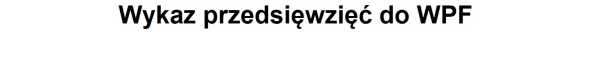 kwoty w złStrona 1 z 6Strona 3 z 6Strona 5 z 6Objaśnienia
przyjętych wartości w Wieloletniej Prognozie Finansowej
Gminy Osieczna na lata 2024-2028Uchwałę w sprawie Wieloletniej Prognozy Finansowej Gminy Osieczna na lata 2024-2028
opracowano w oparciu o sprawozdania z wykonania budżetu za lata poprzednie, założenia
makroekonomiczne zawarte w wytycznych Ministra Finansów, jak również informacje
o przewidywanym wykonaniu budżetu w roku 2023 i kwotach przyjętych do uchwały
budżetowej na 2024 rok. Wieloletnią Prognozę Finansową sporządzono do roku 2028, gdyż do
tego roku planowane są przedsięwzięcia, spłaty rat zobowiązania Gminy z tytułu zaciągniętych
pożyczek w Wojewódzkim Funduszu Gospodarki Wodnej i Ochrony Środowiska w Poznaniu.Zgodnie z wytycznymi dotyczącymi stosowania jednolitych wskaźników
makroekonomicznych (aktualizacja październik 2023 r.) na lata 2024-2028 objęte Wieloletnią
Prognozą Finansową przyjęto:PKB dynamika realna: rok 2025 - 103,4%, rok 2026 - 103,1%, rok 2027 - 103,0%, rok
2028 - 102,8%CPI dynamika średnioroczna: rok 2025 - 104,1%, rok 2026 - 103,1%, lata 2027 - 2028
- 102,5%.Załącznik Nr 1 - Wieloletnia Prognoza FinansowaDochody i wydatki budżetuKonstruując Wieloletnią Prognozę Finansową przyjęto zasadę ostrożnego i realnego
planowania dochodów, zgodnie z możliwością ich wykonania, uwzględniając wykonanie
budżetu w latach 2021-2022 oraz plan budżetu na III kwartał 2023 roku. W kolumnie
wykonanie za 2023 rok uwzględniono dane wynikające z aktualnego na 31 października 2023
roku planu budżetu.Planowane dochody na rok 2024 szczegółowo omówiono w projekcie uchwały budżetowej,
dlatego też w objaśnieniach odniesiono się do lat następnych. Dochody na lata 2025-2028
oszacowano w następujący sposób:dochody podatkowe zwiększono o wskaźnik inflacji,dochody z tytułu udziałów w podatku dochodowym od osób fizycznych zaplanowano
w oparciu o wskaźnik PKB,dla dochodów z tytułu udziałów w podatku dochodowym od osób prawnych
zaplanowano w latach objętych prognozą wzrost o wskaźnik PKB,dochody z tytułu subwencji oświatowej i wyrównawczej powiększono odpowiednio
o wskaźnik inflacji,dotacje celowe z budżetu państwa powiększono o wskaźnik inflacji,pozostałe dochody bieżące zaplanowano według przewidywanego wykonania,wpływy ze sprzedaży majątku założono na lata objęte prognozą w stałej kwocie
po 100.000,00 zł na podstawie zasobów Gminy, które będą możliwe do sprzedaży.
W roku 2024 planowane dochody ze sprzedaży mienia w wysokości w wysokości
303.850,00 zł obejmują sprzedaż niezabudowanej nieruchomości w Świerczynie,
przeznaczonej pod zabudowę mieszkaniową, budynku mieszkalnego wraz
z pomieszczeniami przynależnymi, budynku gospodarczego w Osiecznej oraz raty
z tytułu sprzedaży gruntów oraz mieszkań i lokali oraz sprzedaż drewna.planowane w 2024 roku środki z Rządowego Funduszu Polski Ład: Program InwestycjiStrategicznych na realizację zadań inwestycyjnych na zadania pn.:„Budowa stacji uzdatniania wody w miejscowości Frankowo oraz sieci
wodociągowej Frankowo-Kąkolewo” w wysokości 5.700.000,00 zł (wstępna
promesa Nr Edycja8/2023/7236/PolskiLad),„Budowa lokalnej oczyszczalni ścieków wraz z siecią kanalizacyjną obsługującą
miejscowość Drzeczkowo” w wysokości 2.646.000,00 zł (promesa Nr
Edycja3PGR/2021/4481/PolskiLad),„Budowa lokalnej oczyszczalni ścieków wraz z siecią kanalizacyjną obsługującą
miejscowość Popowo Wonieskie” w wysokości 4.465.000,00 zł (promesa Nr
Edycja2/2021/1154/PolskiLad),„Budowa lokalnej oczyszczalni ścieków wraz z siecią kanalizacyjną obsługującą
miejscowość Ziemnice” w wysokości 6.840.000,00 zł (promesa Nr
Edycja2/2021/1201/PolskiLad),„Rewitalizacja centrum Osiecznej” w wysokości 1.980.000,00 zł (wstępna promesa
Nr Edycja8/2023/7227/PolskiLad),„Przebudowa ulic dr. Bronisława Świderskiego, Bukowa, Olchowa, Klonowa,
Jaworowa, Grabowa, Osiedle Jaworowy Jar w miejscowości Osieczna” w wysokości
2.660.998,75 zł (promesa Nr 01/2021/2545/PolskiLad),planowane w 2024 roku środki z Rządowego Programu Odbudowy Zabytków na
realizację zadań inwestycyjnych na zadanie pn.: „Dotacja na kompleksowy remont
elewacji kościoła parafialnego pw. Świętej Trójcy w Osiecznej” w wysokości
980.000,00zł (wstępna promesa Nr Edycja2RPOZ/2023/6484/PolskiLad),planowane w 2024 roku środki w kwocie 2.420.000,00 zł na podstawie podpisanej
umowy Nr 2023/412/0872/DIS/BP z dnia 25 lipca 2023 roku z Ministrem Sportu
i Turystyki o dofinansowanie z budżetu Państwa zadania związanego z budową obiektu
sportowego w ramach Programu Olimpia - program budowy przyszkolnych hal
sportowych na 100-lecie pierwszych występów reprezentacji Polski na Igrzyskach
Olimpijskich pn.: „Budowa boiska wielofunkcyjnego wraz z zadaszeniem o stałej
konstrukcji przy Zespole Szkół w Kąkolewie”,planowane w 2025 roku środki z Rządowego Funduszu Polski Ład: Program Inwestycji
Strategicznych na realizację zadań inwestycyjnych na zadanie pn.: „Budowa lokalnej
oczyszczalni ścieków wraz z siecią kanalizacyjną obsługującą miejscowość Wojnowice
w wysokości 2.450.000,00 zł (wstępna promesa Nr Ecycja6PGR/2023/
3014/PolskiLad),środki z tytułu planowanego wpływu dofinansowania zewnętrznego zadania pn.:
„Budowa pumptracka w Kąkolewie” na podstawie zawartej umowy nr 02485-6935-
UM1513808/22 z dnia 17 maja 2023 roku z Zarządem Województwa Wielkopolskiego
w ramach wspierania rozwoju obszarów wiejskich z udziałem środków Europejskiego
Funduszu Rolnego na rzecz Rozwoju Obszarów Wiejskich w ramach Programu
Rozwoju Obszarów Wiejskich na lata 2014-2020 w kwocie 150.768,00 zł.środki z tytułu planowanego wpływu w 2024 roku dofinansowania zewnętrznego z
przeznaczeniem na zadanie pn.: „ Remont drogi gminnej 712939P w miejscowości
Grodzisko” na podstawie zawartej umowy Nr 12.192/24 z dnia 11 marca 2024 roku z
Wojewodą Wielkopolskim w ramach Rządowego Funduszu Rozwoju Dróg w kwocie
249.831,45 zł,środki z tytułu wpływu w 2024 roku dofinansowania zewnętrznego zadania pn.:
„Przebudowa ciągów komunikacyjnych na terenie Letniska w Osiecznej” na podstawie
zawartej umowy nr 02065-6935-UM1513200/21 z dnia 25 marca 2022 roku z Zarządem
Województwa Wielkopolskiego w ramach wspierania rozwoju obszarów wiejskich z
udziałem środków Europejskiego Funduszu Rolnego na rzecz Rozwoju Obszarów Wiejskich na lata 2014-2020 jako refundacja poniesionych wydatków w kwocie
200.000,00 zł,o) środki z tytułu planowanego wpływu dofinansowania zewnętrznego na zadanie pn.:
„Wsparcie rozwoju edukacji przedszkolnej w OWP na terenie Gminy Osieczna”,
realizowane w latach 2024-2026, na podstawie zawartej umowy nr FEWP.06.07-IŻ.00-
0011/23-00 z dnia 12 czerwca 2024 roku z Zarządem Województwa Wielkopolskiego
w ramach Programu Fundusze Europejskie dla Wielkopolski 2021-2027
współfinansowanego ze środków Europejskiego Funduszu Społecznego Plus w kwocie
1.211.999,94 zł.Dyscyplina dokonywania wydatków wynika z konieczności zachowania polityki inwestycyjnej
Gminy i maksymalnych możliwości wykorzystania środków zewnętrznych. W Wieloletniej
Prognozie Finansowej po stronie wydatków przyjęto następujące założenia:wydatki na obsługę długu to planowane odsetki od zaciągniętych pożyczek i kredytu.
Gmina posiada zadłużenie w Wojewódzkim Funduszu Ochrony Środowiska
i Gospodarki Wodnej w Poznaniu:- umowa pożyczki z 4 października 2023 roku - oprocentowanie pożyczki
w wysokości WIBOR 1Y (jednoroczny), nie mniej niż 2,5 % rocznie i nie więcej niż
4% rocznie. WIBOR 1Y (jednoroczny) na dzień 31 października 2023 r. wynosi 5,54%,
- umowa pożyczki z dnia 16 listopada 2023 roku - oprocentowanie pożyczki
w wysokości WIBOR 1Y (jednoroczny), nie mniej niż 2,5 % rocznie i nie więcej niż
4% rocznie. WIBOR 1Y (jednoroczny) na dzień 31 października 2023 r. wynosi 5,54%,
Dodatkowo uwzględniono wzrost tych wydatków o wyszacowane koszty zaciągnięcia
planowanych pożyczek lub kredytów.wydatki na wynagrodzenia i składki od nich naliczane w roku 2024 zaplanowano
uwzględniając wzrost do 13%, a w latach następnych o wskaźnik inflacji,wydatki bieżące w prognozowanych latach zaplanowano według przewidywanego
wykonania,zaplanowane wydatki majątkowe wynikają z realizowanych i zaplanowanych
przedsięwzięć, jak również z możliwości budżetowych.Wynik budżetu oraz przeznaczenie nadwyżki lub sposób sfinansowanie deficytuW Wieloletniej Prognozie Finansowej w roku 2024 wynikiem budżetu jest deficyt finansowy.
Źródłem pokrycia deficytu są przychody z niewykorzystanych środków pieniężnych na
rachunku bieżącym budżetu, wynikających z rozliczenia dochodów i wydatków nimi
finansowanych związanych ze szczególnymi zasadami wykonywania budżetu określonymi w
odrębnych ustawach, przychody z tytułu nadwyżki z lat ubiegłych oraz przychody z tytułu
wolnych środków.W latach 2025-2028 zaplanowano nadwyżkę budżetową, którą planuje się przeznaczyć na
spłatę zobowiązań z tytułu zaciągniętych pożyczek i kredytów.Przychody i rozchody budżetuW roku 2024 zaplanowano przychody budżetu w kwocie 10.264.067,12 zł z przeznaczeniem
na spłatę wcześniej zaciągniętych pożyczek i kredytów na rynku krajowym oraz na pokrycie
deficytu budżetu. Natomiast ujęte rozchody budżetu w poszczególnych latach zaplanowano
w wysokości należnych do spłat rat zaciągniętych pożyczek.Dług Gminy Osieczna, w tym relacja, o której mowa w art. 243 oraz sposób sfinansowania
spłaty długuW Wieloletniej Prognozie Finansowej przedstawiono kwotę zadłużenia Gminy na koniec
każdego roku budżetowego. Planowane zadłużenie na dzień 31 grudnia 2023 roku wynosi
1.914.264,26 zł. Od roku 2024 będzie się corocznie obniżało do ostatecznej spłaty w roku 2028.
W roku 2024 spłata długu będzie pokrywana przychodami a w latach 2025-2028 nadwyżką
budżetową.Uwzględniając spłaty już pobranych pożyczek oraz pożyczek lub kredytów planowanych do
pobrania w roku 2023 Gmina całkowicie zlikwiduje zadłużenie z tego tytułu w 2028 roku.
W latach 2024-2028 prognozowane zdolności kredytowe Gminy kształtują się na wysokim
poziomie, co przy wielkości planowanego zadłużenia, daje duży margines bezpieczeństwa
finansowego. Kwoty zaplanowanych spłat wraz z kosztami obsługi w każdym z lat objętych
prognozą zapewniają spełnienie wymogów ustawy odnośnie relacji obsługi zadłużenia, tj.
indywidualnego limitu zadłużenia wynikającego z art. 243 ustawy o finansach publicznych.2. Załącznik Nr 2 - Wykaz przedsięwzięćW wykazie przedsięwzięć, występujących dotychczas w WPF, w niżej wymienionych
zadaniach zmieniają się limity wydatków, kwoty zobowiązań, nakłady finansowe lub okresy
realizacji:Dzierżawa gruntów od Nadleśnictwa,Program Gmina Przyjazna Seniorom - Ogólnopolska Karta Seniora,Dowozy uczniów do szkół podstawowych i przedszkoli z terenu Gminy Osieczna
w latach 2023-2024,Dowozy uczniów do szkół specjalnych z terenu Gminy Osieczna w latach 2023-2024,Kompleksowe przygotowanie Wniosku w ramach programu Fundusze Europejskie dla
Wielkopolski na lata 2021-2027, Działanie 6.7 Edukacja przedszkolna, podstawowa
oraz kształcenie zawodowe,Rewitalizacja centrum Osiecznej,Rozbudowa sieci wodno-kanalizacyjnej na terenie Gminy,Budowa instalacji fotowoltaicznych na terenie Gminy Osieczna,Budowa lokalnej oczyszczalni ścieków wraz z siecią kanalizacyjną obsługującą
miejscowość Ziemnice,Budowa	lokalnej	oczyszczalni	ścieków	wraz z	siecią	kanalizacyjną	obsługującąmiejscowość Popowo Wonieskie,Budowa	lokalnej	oczyszczalni	ścieków	wraz z	siecią	kanalizacyjną	obsługującąmiejscowość Drzeczkowo,Budowa chodnika w Osiecznej wraz z towarzyszącą infrastrukturą,Modernizacja terenu za świetlicą,Budowa drogi około 200m koło zakładu Lubema w Trzebani,Budowa boiska wielofunkcyjnego wraz z zadaszeniem o stałej konstrukcji przy Zespole
Szkół w Kąkolewie,Urządzenie boiska sportowego przy świetlicy wiejskiej,Przebudowa ulic dr. Bronisława Świderskiego, Bukowa, Olchowa, Klonowa,
Jaworowa, Grabowa, Osiedle Jaworowy Jar w miejscowości Osieczna.Pozostałe zadania, które będą realizowane w latach 2024-2028 nie uległy zmianie.W wykazie wprowadzono nowe zadanie, których realizacja rozpocznie się od 2024 roku:Rehabilitacja mieszkańców Gminy Osieczna na lata 2024-2026,Budowa lokalnej oczyszczalni ścieków wraz z siecią kanalizacyjną obsługującą
miejscowość Wojnowice.Ponadto wprowadzono nowe zadanie, które przewidując jako jednoroczne, rozpoczęto w roku
2023, jednak jego zakończenie nastąpi w roku 2024:Budowa zadaszenia przy świetlicy.W wykazie nie ujęto niżej wymienionych przedsięwzięć, których realizacja kończy się w roku
2023:Utrzymanie miejsc opieki nad dziećmi do lat 3 w Gminie Osieczna,Przebudowa ciągów komunikacyjnych na terenie Letniska w Osiecznej,Rehabilitacja mieszkańców Gminy Osieczna na lata 2021-2023,Dowozy uczniów do szkół podstawowych i przedszkoli z terenu Gminy Osieczna
w latach 2022-2023,Dowozy uczniów do szkół specjalnych z terenu Gminy Osieczna w latach 2022-2023,Strategia Rozwoju Gminy Osieczna,Zakup i sprzedaż paliwa stałego dla gospodarstw domowych,Budowa ujęcia wody na terenie Gminy Osieczna,Budowa oraz modernizacja oświetlenia ulicznego na terenie Gminy,Przebudowa ciągów komunikacyjnych na terenie Letniska w Osiecznej,Poprawa bezpieczeństwa ruchu pieszych w obszarze oddziaływania przejść dla
pieszych na terenie Gminy Osieczna,Budowa boiska sportowego za świetlicą wiejskąZagospodarowanie terenu przy świetlicy - budowa zadaszenia za świetlicą.W porównaniu do wykazu przedsięwzięć z roku 2023, w związku z ww. zmianami, uległa
zmianie numeracja poszczególnych zadań.Odstąpiono od realizacji zadania pn.: „Modernizacja pneumatycznej tłoczni ścieków
sanitarnych w Kąkolewie”, zaplanowanego na lata 2023-2024 (poz. 1.3.2.14)Wszystkie proponowane zmiany załącznika Wykaz Przedsięwzięć do WPF na lata 2024-2028
zostaną uaktualnione na najbliższej sesji w Wykazie Przedsięwzięć do WPF na lata 2023-2028.a) przedsięwzięcia bieżące realizowane z udziałem środków, o których mowa w art. 5 ust.pkt 2 i 3 ustawy o finansach publicznychZadanie 1.1.1.1Nazwa zadania: „Wsparcie rozwoju edukacji przedszkolnej w OWP na terenie Gminy
Osieczna”Cel: Poprawa dostępu do dobrej jakości edukacji przedszkolnej poprzez rozwijanie przedszkoli
Okres realizacji: 2023-2026Klasyfikacja budżetowa: 801-80104 oraz 801-80146Zadanie ma na celu poprawę dostępu do dobrej jakości edukacji przedszkolnej w Zespole Szkół
w Kąkolewie poprzez rozszerzenie oferty edukacyjnej dzieci m. in. o dodatkowe zajęcia
edukacyjne, społeczno-emocjonalne, ruchowe, wyjazdy edukacyjne, zakup pomocy
dydaktycznych. Przedsięwzięcie dofinansowane w ramach Programu Fundusze Europejskie dla
Wielkopolski 2021-2027.W roku 2024 zaplanowano w dz. 801 rozdz. 80104 następujące kwoty:dotacje: 14.134,61 zł,środki unijne: 98.942,27 zł,
natomiast w dz. 801 rozdz. 80146dotacje: 2.412,50 zł,środki unijne: 16.887,48 zł.W latach 2025-2026 zaplanowano w dz. 801 rozdz. 80104.Zadanie 1.1.1.2Nazwa zadania: „Wsparcie rozwoju edukacji przedszkolnej w OWP na terenie Gminy
Osieczna”Cel: Poprawa dostępu do dobrej jakości edukacji przedszkolnej poprzez rozwijanie przedszkoli
Okres realizacji: 2023-2026Klasyfikacja budżetowa: 801-80104 oraz 801-80146Zadanie ma na celu poprawę dostępu do dobrej jakości edukacji przedszkolnej w Zespole Szkół
w Osiecznej poprzez rozszerzenie oferty edukacyjnej dzieci m. in. o dodatkowe zajęcia
edukacyjne, społeczno-emocjonalne, ruchowe, wyjazdy edukacyjne, zakup pomocy
dydaktycznych. Przedsięwzięcie dofinansowane w ramach Programu Fundusze Europejskie dla
Wielkopolski 2021-2027.W roku 2024 zaplanowano w dz. 801 rozdz. 80104 następujące kwoty:dotacje: 27.710,13 zł,środki unijne: 193.970,91 zł,
natomiast w dz. 801 rozdz. 80146dotacje: 2.500,00 zł,środki unijne: 17.500,00 zł.W roku 2025 zaplanowano w dz. 801 rozdz. 80104 następujące kwoty:dotacje: 14.764,65 zł,środki unijne: 103.352,55 zł,
natomiast w dz. 801 rozdz. 80146:dotacje: 631,25 zł,środki unijne: 4.418,75 zł.W roku 2026 zaplanowano w dz. 801 rozdz. 80104.Zadanie 1.1.1.3Nazwa zadania: „Wsparcie rozwoju edukacji przedszkolnej w OWP na terenie Gminy
Osieczna”Cel: Poprawa dostępu do dobrej jakości edukacji przedszkolnej poprzez rozwijanie przedszkoli
Okres realizacji: 2023-2026Klasyfikacja budżetowa: 801-80104 oraz 801-80146Zadanie ma na celu poprawę dostępu do dobrej jakości edukacji przedszkolnej w Zespole Szkół
w Świerczynie poprzez rozszerzenie oferty edukacyjnej dzieci m. in. o dodatkowe zajęcia
edukacyjne, społeczno-emocjonalne, ruchowe, wyjazdy edukacyjne, zakup pomocy
dydaktycznych. Przedsięwzięcie dofinansowane w ramach Programu Fundusze Europejskie dla
Wielkopolski 2021-2027.W roku 2024 zaplanowano w dz. 801 rozdz. 80104 następujące kwoty:dotacje: 11.111,30 zł,środki unijne: 77.779,08 zł,
natomiast w dz. 801 rozdz. 80146:dotacje: 1.256,63 zł,środki unijne: 8.796,37 zł.W latach 2025-2026 zaplanowano w dz. 801 rozdz. 80104.Zadanie 1.1.1.4Nazwa zadania: „Wsparcie rozwoju edukacji przedszkolnej w OWP na terenie Gminy
Osieczna”Cel: Poprawa dostępu do dobrej jakości edukacji przedszkolnej poprzez rozwijanie przedszkoli
Okres realizacji: 2023-2026Klasyfikacja budżetowa: 801-80104Zadanie ma na celu poprawę dostępu do dobrej jakości edukacji przedszkolnej. W planie
Urzędu Gminy uwzględniono koszty pośrednie dotyczące projektu.przedsięwzięcia majątkowe realizowane z udziałem środków, o których mowa w art. 5
ust. 1 pkt 2 i 3 ustawy o finansach publicznychZadanie 1.1.2.1Nazwa zadania: „Budowa pumptracka w Kąkolewie”Cel: Poprawa jakości życia mieszkańcówOkres realizacji: 2022-2024Klasyfikacja budżetowa: 926-92601W ramach zadania planuje się wybudowanie pumptracka w celu poprawy jakości życia
mieszkańców. Realizowany on będzie poprzez budowę nowej infrastruktury sportowej -
rowerowego Placu Zabaw typu „pumptrack”’, spełniającego rolę lokalnej strefy aktywności
fizycznej. Przedsięwzięcie realizowane jest w ramach rozwoju obszarów wiejskich z udziałem
środków Europejskiego Funduszu Rolnego na rzecz Rozwoju Obszarów Wiejskich w ramach
Programu Rozwoju Obszarów Wiejskich na lata 2014-2020.Zadanie 1.1.2.2Nazwa zadania: „Wsparcie rozwoju edukacji przedszkolnej w OWP na terenie Gminy
Osieczna”Cel: Poprawa dostępu do dobrej jakości edukacji przedszkolnej poprzez rozwijanie przedszkoli
Okres realizacji: 2023-2026Klasyfikacja budżetowa: 801-80104Zadanie ma na celu poprawę dostępu do dobrej jakości edukacji przedszkolnej w Zespole Szkół
w Kąkolewie poprzez rozszerzenie oferty edukacyjnej dzieci m. in. o dodatkowe zajęcia
edukacyjne, społeczno-emocjonalne, ruchowe, wyjazdy edukacyjne, zakup pomocy
dydatktycznych. Przedsięwzięcie dofinansowane w ramach Programu Fundusze Europejskie
dla Wielkopolski 2021-2027.Zadanie 1.1.2.3Nazwa zadania: „Wsparcie rozwoju edukacji przedszkolnej w OWP na terenie Gminy
Osieczna”Cel: Poprawa dostępu do dobrej jakości edukacji przedszkolnej poprzez rozwijanie przedszkoliOkres realizacji: 2023-2026Klasyfikacja budżetowa: 801-80104Zadanie ma na celu poprawę dostępu do dobrej jakości edukacji przedszkolnej w Zespole Szkół
w Osiecznej poprzez rozszerzenie oferty edukacyjnej dzieci m. in. o dodatkowe zajęcia
edukacyjne, społeczno-emocjonalne, ruchowe, wyjazdy edukacyjne, zakup pomocy
dydatktycznych. Przedsięwzięcie dofinansowane w ramach Programu Fundusze Europejskie
dla Wielkopolski 2021-2027.Zadanie 1.1.2.4Nazwa zadania: „Wsparcie rozwoju edukacji przedszkolnej w OWP na terenie Gminy
Osieczna”Cel: Poprawa dostępu do dobrej jakości edukacji przedszkolnej poprzez rozwijanie przedszkoli
Okres realizacji: 2023-2026Klasyfikacja budżetowa: 801-80104Zadanie ma na celu poprawę dostępu do dobrej jakości edukacji przedszkolnej w Zespole Szkół
w Świerczynie poprzez rozszerzenie oferty edukacyjnej dzieci m. in. o dodatkowe zajęcia
edukacyjne, społeczno-emocjonalne, ruchowe, wyjazdy edukacyjne, zakup pomocy
dydatktycznych. Przedsięwzięcie dofinansowane w ramach Programu Fundusze Europejskie
dla Wielkopolski 2021-2027.pozostałe przedsięwzięcia bieżąceZadanie 1.3.1.1Nazwa zadania: „Dzierżawa gruntów od Nadleśnictwa”Cel: Zawarcie umowy dzierżawy gruntów w celu zapewnienia ciągłości działaniaOkres realizacji: 2020-2028Klasyfikacja budżetowa: 700-70005Przedsięwzięcie ma na celu zawarcie z Nadleśnictwem Karczma Borowa umowy dzierżawy
fragmentu sieci komunikacyjnej Nadleśnictwa w celu zapewnienia przez Gminę Osieczna
dojazdu mieszkańcom w ciągu drogi gminnej, grunty Skarbu Państwa.Zadanie 1.3.1.2Nazwa zadania: „Program Gmina Przyjazna Seniorom - Ogólnopolska Karta Seniora”Cel: Zaspokojenie potrzeb społecznychOkres realizacji: 2023-2025Klasyfikacja budżetowa: 853-85395W ramach zadania planuje się wydawanie kart Seniorom.Zadanie 1.3.1.3Nazwa zadania: „Dowozy uczniów do szkół podstawowych i przedszkoli z terenu Gminy
Osieczna w latach 2023-2024”Cel: Zapewnienie uczniom z terenu Gminy bezpiecznych warunków dowozu do szkół
i przedszkoliOkres realizacji: 2023-2024Klasyfikacja budżetowa: 801-80113Przedsięwzięcie związane jest z organizacją transportu dzieci z terenu Gminy do szkół
i przedszkoli w latach 2023-2024 w zakresie świadczenia usług przewozowych w komunikacji
zamkniętej polegającej na dowozie uczniów szkół podstawowych i dzieci przedszkolnych
w okresie od dnia 1 września 2023 r. do 30 czerwca 2024 r.Zadanie 1.3.1.4Nazwa zadania: „Dowozy uczniów do szkół specjalnych z terenu Gminy Osieczna w latach
2023-2024”Cel: Zapewnienie uczniom z terenu Gminy bezpiecznych warunków dowozu do szkółOkres realizacji: 2023-2024Klasyfikacja budżetowa: 801-80113Przedsięwzięcie związane jest z organizacją transportu dzieci z terenu Gminy do szkół
specjalnych w latach 2023-2024 w zakresie świadczenia usług przewozowych w komunikacji
zamkniętej polegającej na dowozie uczniów szkół w okresie od dnia 1 września 2023 r. do
30 czerwca 2024 r.Zadanie 1.3.1.5Nazwa zadania: „Zmiany planów miejscowych na terenie Gminy Osieczna”Cel: Efektywne wykorzystanie przestrzeniOkres realizacji: 2021-2024Klasyfikacja budżetowa: 710-71004Zadanie ma na celu opracowanie projektu planu zagospodarowania przestrzennego w obrębie
miejscowości Trzebania oraz fragmentu miejscowości Świerczyna.Zadanie 1.3.1.6Nazwa zadania: „Kompleksowe przygotowanie Wniosku w ramach programu Fundusze
Europejskie dla Wielkopolski na lata 2021-2027, Działanie 6.7 Edukacja przedszkolna,
podstawowa oraz kształcenie zawodowe”Cel: Poprawa dostępu do dobrej jakości edukacji przedszkolnej poprzez rozwijanie przedszkoli
Okres realizacji: 2023-2024Klasyfikacja budżetowa: 801-80195Zadanie ma na celu poprawę dostępu do dobrej jakości edukacji przedszkolnej poprzez
rozwijanie przedszkoli jako miejsc holistycznego rozwoju dziecka zgodnie z jego
indywidualnymi potrzebami poprzez:tworzenie i utrzymanie nowych miejsc wychowania przedszkolnego, na obszarach
występowania deficytów i potrzeb w tym zakresie;dostosowanie istniejących miejsc wychowania przedszkolnego do potrzeb dzieci
z niepełnosprawnościami;oferowanie zajęć dodatkowych, zajęć kompensacyjnych i wyrównujących szanse dzieci;rozwijanie kompetencji kadr;zwiększenie dostępu do specjalistów w zakresie wczesnej diagnozy (w tym psychologicznej,
pedagogicznej, logopedycznej, zaburzeń SI).Zadanie 1.3.1.7Nazwa zadania: „Rehabilitacja mieszkańców Gminy Osieczna na lata 2024-2026”Cel: Zahamowanie lub ograniczenie skutków procesów chorobowych dot. schorzeń układu
kostno-stawowego, mięśniowego i tkanki łącznej wśród mieszkańców Gminy OsiecznaOkres realizacji: 2024-2026Klasyfikacja budżetowa: 851-85195Przedsięwzięcie ma na celu zahamowanie lub ograniczenie skutków procesów chorobowych
dotyczących schorzeń układu kostno-stawowego, mięśniowego i tkanki łącznej wśród
mieszkańców Gminy Osieczna. Cele szczegółowe to: zmniejszenie dolegliwości bólowych
ze strony układu ruchowego po zakończeniu pełnego cyklu kompleksowej rehabilitacji,
tj. kinezyterapii i fizykoterapii ustalonych indywidualnie przez lekarza, w porównaniu do stanu
wyjściowego w oparciu o skalę wybraną przez realizatora programu, podniesienie jakości życia
i ograniczenie postępu choroby, jakości życia wybranej przez realizatora programu oraz
utrwalanie prawidłowych nawyków ruchowych u osób uczestniczących w programie.Zadanie 1.3.1.8Nazwa zadania: „Zakup i sprzedaż paliwa stałego dla gospodarstw domowych”Cel: Zaspokojenie potrzeb społecznychOkres realizacji: 2022-2024Klasyfikacja budżetowa: 400-40095W ramach zadania planuje się realizować zapisy ustawy z dnia 27 października 2022 r. o zakupie
preferencyjnym paliwa stałego dla gospodarstw domowych.Zadanie 1.3.1.9Nazwa zadania: „Doposażenie istniejących na terenie Gminy placów zabaw w elementy
zabawowe dla dzieci”Cel: Zaspokojenie potrzeb społecznychOkres realizacji: 2023-2024Klasyfikacja budżetowa: 851-85154W ramach zadania planuje się doposażyć place zabaw w elementy zabawowe dla dzieci.Zadanie 1.3.1.10Nazwa zadania: „Dowozy uczniów do szkół podstawowych i przedszkoli z terenu Gminy
Osieczna w latach 2024-2025”Cel: Zapewnienie uczniom z terenu Gminy bezpiecznych warunków dowozu do szkół
i przedszkoliOkres realizacji: 2024-2025Klasyfikacja budżetowa: 801-80113Przedsięwzięcie związane jest z organizacją transportu dzieci z terenu Gminy do szkół
i przedszkoli w latach 2024-2025 w zakresie świadczenia usług przewozowych w komunikacji
zamkniętej polegającej na dowozie uczniów szkół podstawowych i dzieci przedszkolnych
w okresie od dnia 1 września 2024 r. do 30 czerwca 2025 r.Zadanie 1.3.1.11Nazwa zadania: „Dowozy uczniów do szkół specjalnych z terenu Gminy Osieczna w latach
2024-2025”Cel: Zapewnienie uczniom z terenu Gminy bezpiecznych warunków dowozu do szkółOkres realizacji: 2024-2025Klasyfikacja budżetowa: 801-80113Przedsięwzięcie związane jest z organizacją transportu dzieci z terenu Gminy do szkół
specjalnych w latach 2024-2025 w zakresie świadczenia usług przewozowych w komunikacjizamkniętej polegającej na dowozie uczniów szkół w okresie od dnia 1 września 2024 r. do
30 czerwca 2025 r.d) pozostałe przedsięwzięcia majątkoweZadanie 1.3.2.1Nazwa zadania: „Rewitalizacja centrum Osiecznej”Cel: Ożywienie przestrzenne oraz społeczno-gospodarcze centrumOkres realizacji: 2013-2024Klasyfikacja budżetowa: 600-60016Zadanie poprzez działania infrastrukturalne, urbanistyczno-architektoniczne ma na celu
wzbogacenie oferty turystycznej, zmianę estetyki centrum miasta i wpłynie na poprawę jakości
życia mieszkańców. Zadanie współfinansowane ze środków z Programu Rządowy Fundusz
Polski Ład: Program Inwestycji Strategicznych.Zadanie 1.3.2.2Nazwa zadania: „Rozbudowa sieci wodno-kanalizacyjnej na terenie Gminy”Cel: Uporządkowanie gospodarki ściekowej na terenie GminyOkres realizacji: 2021-2025Klasyfikacja budżetowa: 010-01095W ramach zadania planuje się uporządkować gospodarkę wodociągową i ściekową, poprzez m.
in. pobudowanie zbiorników sieci kanalizacyjnych w poszczególnych miejscowościach.Zadanie 1.3.2.3Nazwa zadania: „Budowa instalacji fotowoltaicznych na terenie Gminy Osieczna”Cel: Wykorzystanie odnawialnych źródeł energiiOkres realizacji: 2022-2024Klasyfikacja budżetowa: 900-90005Zadanie ma na celu budowę instalacji fotowoltaicznych na obiektach użyteczności publicznej
stanowiących własność Gminy Osieczna.Zadanie 1.3.2.4Nazwa zadania: „Budowa lokalnej oczyszczalni ścieków wraz z siecią kanalizacyjną
obsługującą miejscowość Ziemnice”Cel: Uporządkowanie gospodarki ściekowej na terenie GminyOkres realizacji: 2022-2024Klasyfikacja budżetowa: 010-01044W ramach zadania planuje się wybudowanie jednej lokalnej oczyszczalni ścieków wraz z siecią
kanalizacji grawitacyjnej, tłocznej, przyłączy kanalizacyjnych oraz czterech przepompowni
ścieków. Zadanie współfinansowane ze środków z Programu Rządowy Fundusz Polski Ład:
Program Inwestycji Strategicznych.Zadanie 1.3.2.5Nazwa zadania: „Budowa lokalnej oczyszczalni ścieków wraz z siecią kanalizacyjną
obsługującą miejscowość Popowo Wonieskie”Cel: Uporządkowanie gospodarki ściekowej na terenie GminyOkres realizacji: 2022-2024Klasyfikacja budżetowa: 010-01044W ramach zadania planuje się wybudowanie jednej lokalnej oczyszczalni ścieków wraz z siecią
kanalizacji grawitacyjnej, tłocznej, przyłączy kanalizacyjnych oraz jednej przepompowni
ścieków. Zadanie współfinansowane ze środków z Programu Rządowy Fundusz Polski Ład:
Program Inwestycji Strategicznych.Zadanie 1.3.2.6Nazwa zadania: „Budowa lokalnej oczyszczalni ścieków wraz z siecią kanalizacyjną
obsługującą miejscowość Drzeczkowo”Cel: Uporządkowanie gospodarki ściekowej na terenie GminyOkres realizacji: 2022-2024Klasyfikacja budżetowa: 010-01044W ramach zadania planuje się wybudowanie jednej lokalnej oczyszczalni ścieków wraz z siecią
kanalizacji grawitacyjnej, tłocznej, przyłączy kanalizacyjnych oraz czterech przepompowni
ścieków. Zadanie współfinansowane ze środków z Programu Rządowy Fundusz Polski Ład:
Program Inwestycji Strategicznych.Zadanie 1.3.2.7Nazwa zadania: „Budowa chodnika w Osiecznej wraz z towarzyszącą infrastrukturą”Cel: Poprawa infrastruktury drogowejOkres realizacji: 2022-2024Klasyfikacja budżetowa: 600-60016W ramach zadania planuje się budowę chodnika w celu poprawienia bezpieczeństwa pieszych.Zadanie 1.3.2.9Nazwa zadania: „Modernizacja terenu za świetlicą”Cel: Zaspokojenie potrzeb społecznychOkres realizacji: 2022-2024Klasyfikacja budżetowa: 921-92109W ramach zadania planuje się modernizację terenu za świetlica wiejską w celu poprawienia
bezpieczeństwa korzystających.Zadanie 1.3.2.10Nazwa zadania: „Budowa drogi około 200m koło zakładu Lubema w Trzebani”Cel: Poprawa infrastruktury drogowejOkres realizacji: 2022-2024Klasyfikacja budżetowa: 600-60016W ramach zadania planuje się zmianę nawierzchni z gruntowej na trylinkę.Zadanie 1.3.2.11Nazwa zadania: Udzielenie Pomocy Finansowej dla Województwa Wielkopolskiego
z przeznaczeniem na Realizację Projektu pn. „Rewitalizacja linii kolejowej nr 360 na
odcinku Gostyń - Kąkolewo” w ramach Programu Uzupełniania Lokalnej i Regionalnej
Infrastruktury Kolejowej - Kolej+ do 2029 roku”Cel: Uzupełnienie sieci kolejowej o połączenie miejscowości o populacji powyżej 10 tysięcy
osób nieposiadających dostępu do kolei. Likwidacja obszarów wykluczonych komunikacyjnie”
Okres realizacji: 2023-2028Klasyfikacja budżetowa: 600-60002Gmina Osieczna jest jednym ze współfinansujących Projekt Urzędu Marszałkowskiego
Województwa Wielkopolskiego pn.: „Rewitalizacja linii kolejowej nr 360 na odcinku Gostyń
- Kąkolewo”. W związku z tym Gmina jest zobowiązana do zapewnienia nakładów
inwestycyjnych w ramach projektu i uwzględnia wskazane przez Urząd Marszałkowski
przedsięwzięcie, które będzie realizowane w latach 2023 - 2028.Zadanie 1.3.2.12Nazwa zadania: „Budowa boiska wielofunkcyjnego wraz z zadaszeniem o stałej
konstrukcji przy Zespole Szkół w Kąkolewie”Cel: Poprawa dostępu do nowoczesnej przyszkolnej infrastruktury sportowejOkres realizacji: 2023-2024Klasyfikacja budżetowa: 801-80195Zadanie ma na celu budowę boiska wielofunkcyjnego wraz z zadaszeniem łukowym, budowę
zaplecza sanitarno-szatniowego oraz zakup strzelnicy laserowej. Przedsięwzięcie zostanie
zrealizowane ze środków własnych oraz dotacji z budżetu Państwa w ramach Programu
Olimpia - program budowy przyszkolnych hal sportowych na 100-lecie pierwszych występów
reprezentacji Polski na Igrzyskach Olimpijskich. Program ma za zadanie realizację
cywilizacyjnej konieczności poprawy dostępu do infrastruktury sportowej, w szczególności
dzieciom. Jednocześnie umożliwi sportowy rozwój młodzieży oraz aktywność fizyczną osób
z pozostałych grup społecznych.Zadanie 1.3.2.13Nazwa zadania: „Urządzenie boiska sportowego przy świetlicy wiejskiej”Cel: Poprawa jakości życia mieszkańcówOkres realizacji: 2023-2024Klasyfikacja budżetowa: 926-92601W ramach zadania planuje się urządzenie boiska sportowego w celu poprawy jakości życia
mieszkańców.Zadanie 1.3.2.14Nazwa zadania:	„Modernizacja pneumatycznej tłoczni ścieków sanitarnychw Kąkolewie”Cel: Uporządkowanie gospodarki ściekowej na terenie GminyOkres realizacji: 2023-2024Klasyfikacja budżetowa: 010-01044Odstąpiono od realizacji zadania.Zadanie 1.3.2.15Nazwa zadania: „Budowa zadaszenia przy świetlicy”Cel: Zaspokojenie potrzeb społecznychOkres realizacji: 2023-2024Klasyfikacja budżetowa: 921-92109W ramach zadania planuje się budowę zadaszenia przy świetlicą w celu zaspokojenia potrzeb
społecznych mieszkańców.Zadanie 1.3.2.16Nazwa zadania: „Budowa lokalnej oczyszczalni ścieków wraz z siecią kanalizacyjną
obsługującą miejscowość Wojnowice”Cel: Uporządkowanie gospodarki ściekowej na terenie GminyOkres realizacji: 2024-2025Klasyfikacja budżetowa: 010-01044W ramach zadania planuje się wybudowanie jednej lokalnej oczyszczalni ścieków wraz z siecią
kanalizacji grawitacyjnej, tłocznej, przyłączy kanalizacyjnych oraz jednej przepompowni
ścieków. Zadanie współfinansowane ze środków z Programu Rządowy Fundusz Polski Ład:
Program Inwestycji Strategicznych.Zadanie 1.3.2.17Nazwa zadania: „Przebudowa ulic dr. Bronisława Świderskiego, Bukowa, Olchowa,
Klonowa, Jaworowa, Grabowa, Osiedle Jaworowy Jar w miejscowości Osieczna”
Cel: Poprawa infrastruktury drogowejOkres realizacji: 2022-2024Klasyfikacja budżetowa: 600-60016W ramach zadania drogi o dotychczasowej nawierzchni gruntowej otrzymają nawierzchnię
z trylinki. Zadanie współfinansowane ze środków z Programu Rządowy Fundusz Polski Ład:
Program Inwestycji Strategicznych.Zadanie 1.3.2.18Nazwa zadania: „Budowa pumptracka w Kąkolewie”Cel: Poprawa jakości życia mieszkańcówOkres realizacji: 2022-2024Klasyfikacja budżetowa: 926-92601W związku z otrzymanym dofinansowaniem zadanie uwzględniono w pkt. b) przedsięwzięcia
majątkowe realizowane z udziałem środków, o których mowa w art. 5 ust. 1 pkt 2 i 3 ustawy o
finansach publicznych - pozycja 1.1.2.1, Poniżej uwzględniono plan wydatków z czwartą cyfrą
— „0”.Plan dotyczy wydatków nieujętych w budżecie projektu.Zadanie 1.3.2.19Nazwa zadania: „Budowa pumptracka w Osiecznej”Cel: Poprawa jakości życia mieszkańcówOkres realizacji: 2022-2024Klasyfikacja budżetowa: 926-92601W ramach zadania planuje się wybudowanie pumptracka w celu poprawy jakości życia
mieszkańców. Realizowany on będzie poprzez budowę nowej infrastruktury sportowej -
rowerowego Placu Zabaw typu „pumptrack”’, spełniającego rolę lokalnej strefy aktywności
fizycznej. Zadanie współfinansowane ze środków otrzymanych w ramach Konkursu „Rosnąca
Odporność”.Zadanie 1.3.2.20Nazwa zadania: „Budowa stacji uzdatniania wody w miejscowości Frankowo oraz sieci
wodociągowej Frankowo-Kąkolewo”Cel: : Uporządkowanie gospodarki wodociągowej na terenie GminyOkres realizacji: 2024-2025Klasyfikacja budżetowa: 010-01043W ramach zadania planuje się budowę stacji uzdatniania wody wraz z niezbędnymi obiektami
i urządzeniami dla dwóch studni głębinowych w miejscowości Frankowo oraz budowę sieci
wodociągowej o długości ok. 5,7 km, łączącą powstałą stację uzdatniania wody
z miejscowością Kąkolewo. Zadanie współfinansowane ze środków z Programu Rządowy
Fundusz Polski Ład: Program Inwestycji Strategicznych.Zadanie 1.3.2.21Nazwa zadania: „Doposażenie istniejących na terenie Gminy placów zabaw w elementy
zabawowe dla dzieci”Cel: Zaspokojenie potrzeb społecznychOkres realizacji: 2023-2024Klasyfikacja budżetowa: 851-85154W ramach zadania planuje się doposażyć place zabaw w elementy zabawowe dla dzieci.Zadanie 1.3.2.22Nazwa zadania: „Modernizacja kompleksów sportowych „Moje Boisko - ORLIK 2012”przy ul. Ogrodowej 3 w Osiecznej”Cel: Zaspokojenie potrzeb społecznychOkres realizacji: 2023-2024Klasyfikacja budżetowa: 926-92601W ramach zadania planuje się przebudowę oświetlenia elektrycznego boisk z wymianą opraw
oświetleniowych na LED, remont nawierzchni, ogrodzenia obiektu, piłkochwytów,
odwodnienia, wymiana zamontowanych na stałe bramek na boisku do piłki nożnej.Zadanie 1.3.2.23Nazwa zadania: „Budowa chodnika przy drodze gminnej od posesji nr 3 do posesji nr 13”Cel: Poprawa infrastruktury drogowejOkres realizacji: 2023-2024Klasyfikacja budżetowa: 600-60016|	6	| Razem|	16 332,00 |	50 000,00 |	66 332,00 |W ramach zadania planuje się budowę chodnika w miejscowości Miąskowo.Zadanie 1.3.2.24Nazwa zadania: „Przebudowa drogi gminnej w Świerczynie”Cel: Poprawa infrastruktury drogowejOkres realizacji: 2023-2024Klasyfikacja budżetowa: 600-60016W ramach zadania planuje się przebudowę drogi gminnej.Burmistrz Gminy OsiecznaOsieczna, 27.06.2024 r.Uzasadnienie
do uchwały Nr III.21.2024 Rady Miejskiej Gminy Osieczna
z dnia 27 czerwca 2024 roku
w sprawie zmiany Wieloletniej Prognozy Finansowej Gminy Osieczna
na lata 2024-2028W niniejszej uchwale dokonuje się następujących zmian Uchwały Nr LIX.418.2023 Rady Miejskiej Gminy
Osieczna z dnia 21 grudnia 2023 r. w sprawie Wieloletniej Prognozy Finansowej Gminy Osieczna na lata
2024 - 2028:1)zmiany w załączniku Nr 1 pn.: „Wieloletnia Prognoza Finansowa” dotyczą:a)roku 2024 - w związku ze zmianami do budżetu wprowadzonymi do dnia 27 czerwca br. zmienia się
wielkość dochodów i ich części składowych, wydatków i ich elementów oraz przychodów, co wpływa na
zmianę wyniku finansowego,b)lat 2025-2026 - w związku z wprowadzeniem zadania pn.: „Wsparcie rozwoju edukacji przedszkolnej
w OWP na terenie Gminy Osieczna” zmienia się wielkość dochodów i ich części składowych, wydatków i ich
elementów.2)w załączniku Nr 2 pn. „Wykaz przedsięwzięć do WPF”:a)wprowadzono zadania pn.:-„Dowozy uczniów do szkół podstawowych i przedszkoli z terenu Gminy Osieczna w latach 2024-2025”,-„Dowozy uczniów do szkół specjalnych z terenu Gminy Osieczna w latach 2024-2025”,-„Budowa chodnika przy drodze gminnej od posesji nr 3 do posesji nr 13”-„Przebudowa drogi gminnej w Świerczynie”,-„Wsparcie rozwoju edukacji przedszkolnej w OWP na terenie Gminy Osieczna”,
b)uaktualniono limity wydatków, zobowiązań oraz łączne nakłady finansowe w zadaniach nr 1.3.1.3, 1.3.1.4
oraz 1.3.2.10,3)§ 2 ust. 2 uchwały otrzymuje brzmienie:„2. Upoważnia się Burmistrza Gminy Osieczna do przekazania uprawnień do zaciągania zobowiązań, o których
mowa w ust. 1 kierownikom jednostek organizacyjnych Gminy.”Przewodniczący Rady
            Miejskiej Gminy OsiecznaJakub KolbergWyszczególnienieDochody ogółem xz tego:z tego:z tego:z tego:z tego:z tego:z tego:z tego:z tego:z tego:WyszczególnienieDochody ogółem xDochody bieżące xz tego:z tego:z tego:z tego:z tego:z tego:Dochody
majątkowexw tym:w tym:WyszczególnienieDochody ogółem xDochody bieżące xdochody z tytułu
udziału we
wpływach z
podatku
dochodowego od
osób fizycznychdochody z tytułu
udziału we
wpływach z
podatku
dochodowego od
osób prawnychz subwencji ogólnejz tytułu dotacji i
środków
przeznaczonych na
cele bieżące xpozostałe dochody
bieżącew tym:Dochody
majątkowexze sprzedaży
majątkuxz tytułu dotacji oraz
środków
przeznaczonych na
inwestycjeWyszczególnienieDochody ogółem xDochody bieżące xdochody z tytułu
udziału we
wpływach z
podatku
dochodowego od
osób fizycznychdochody z tytułu
udziału we
wpływach z
podatku
dochodowego od
osób prawnychz subwencji ogólnejz tytułu dotacji i
środków
przeznaczonych na
cele bieżące xpozostałe dochody
bieżącez podatku od
nieruchomościDochody
majątkowexze sprzedaży
majątkuxz tytułu dotacji oraz
środków
przeznaczonych na
inwestycjeLp11.11.1.11.1.21.1.31.1.41.1.51.1.5.11.21.2.11.2.2202481 106 008,4252 471 223,3910 623 936,00290 749,0016 649 084,006 845 617,3918 061 837,008 700 000,0028 634 785,03303 850,0028 280 874,03202552 025 988,6443 775 988,6410 942 654,00299 471,0015 512 102,004 418 254,6412 603 507,009 274 200,008 250 000,00100 000,008 150 000,00202651 339 045,2351 239 045,2311 314 704,00309 653,0016 148 098,004 412 639,2319 053 951,009 654 442,00100 000,00100 000,000,00202752 740 295,0052 640 295,0011 665 460,00319 253,0016 648 689,004 362 270,0019 644 623,009 953 730,00100 000,0010 000,000,00202854 116 226,0054 016 226,0012 015 424,00328 830,0017 064 906,004 471 327,0020 135 739,0010 202 573,00100 000,0010 000,000,00WyszczególnienieWydatki ogółem xz tego:z tego:z tego:z tego:z tego:z tego:z tego:z tego:z tego:z tego:z tego:WyszczególnienieWydatki ogółem xWydatki bieżące xw tym:w tym:w tym:w tym:w tym:w tym:w tym:Wydatki majątkowe xw tym:w tym:WyszczególnienieWydatki ogółem xWydatki bieżące xna wynagrodzenia i
składki od nich
naliczanez tytułu poręczeń i
gwarancji xw tym:gwarancje i
poręczenia
podlegające
wyłączeniu z limitu
spłaty zobowiązań, o
którym mowa w art.243 ustawyxwydatki na obsługę
długu xodsetki i dyskonto
podlegające
wyłączeniu z limitu
spłaty zobowiązań, o
którym mowa w art.243 ustawy, w
terminie nie
dłuższym niż 90 dni
po zakończeniu
programu, projektu
lub zadania i
otrzymaniu
refundacji z tych
środków (bez
odsetek i dyskonta
od zobowiązań na
wkład krajowy) xw tym:odsetki i dyskonto
podlegające
wyłączeniu z limitu
spłaty zobowiązań, o
którym mowa w art.
243 ustawy, z tytułuzobowiązań
zaciągniętych na
wkład krajowy xpozostałe odsetki i
dyskonto
podlegające
wyłączeniu z limitu
spłaty zobowiązań, o
którym mowa w art.243 ustawyxWydatki majątkowe xInwestycje i zakupy
inwestycyjne, o
których mowa w art.236 ust. 4 pkt 1
ustawyw tym:wydatki o
charakterze
dotacyjnym na
inwestycje i zakupy
inwestycyjneLp22.12.1.12.1.22.1.2.12.1.32.1.3.12.1.3.22.1.3.32.22.2.12.2.1.1202491 052 390,3847 778 393,8823 704 671,320,000,0090 000,000,000,000,0043 273 996,5042 573 996,502 083 942,00202551 708 303,4838 208 303,4822 854 085,000,000,0085 000,000,000,000,0013 500 000,0013 350 000,000,00202651 021 360,0742 521 360,0723 791 102,000,000,0067 000,000,000,000,008 500 000,008 500 000,000,00202752 422 609,8943 322 609,8924 528 627,000,000,0050 000,000,000,000,009 100 000,009 100 000,000,00202853 472 702,3343 972 702,3325 141 842,000,000,0024 000,000,000,000,009 500 000,009 500 000,000,00WyszczególnienieWynik budżetu xw tym:Kwota
prognozowanej
nadwyżki budżetu
przeznaczana na
spłatę kredytów,
pożyczek i wykup
papierówwartościowychPrzychody budżetu xz tego:z tego:z tego:z tego:z tego:z tego:WyszczególnienieWynik budżetu xw tym:Kwota
prognozowanej
nadwyżki budżetu
przeznaczana na
spłatę kredytów,
pożyczek i wykup
papierówwartościowychPrzychody budżetu xKredyty, pożyczki,
emisja papierów
wartościowych xw tym:na pokrycie deficytu
budżetu xNadwyżka
budżetowa z lat
ubiegłych x 6)w tym:na pokrycie deficytu
budżetu xWolne środki, o
których mowa w art.217 ust. 2 pkt 6
ustawy xw tym:na pokrycie deficytu
budżetu xLp33.144.14.1.14.24.2.14.34.3.12024-9 946 381,960,0010 264 067,120,000,009 858 791,429 858 791,42405 275,7087 590,542025317 685,16317 685,160,000,000,000,000,000,000,002026317 685,16317 685,160,000,000,000,000,000,000,002027317 685,11317 685,110,000,000,000,000,000,000,002028643 523,67643 523,670,000,000,000,000,000,000,00Wyszczególnieniez tego:z tego:z tego:z tego:Rozchody budżetu xz tego:z tego:z tego:z tego:WyszczególnienieSpłaty udzielonych
pożyczek w latach
ubiegłych xw tym:na pokrycie deficytu
budżetu xInne przychody
niezwiązane z
zaciągnięciem
długu x 7)w tym:na pokrycie deficytu
budżetu xRozchody budżetu xSpłaty rat
kapitałowych
kredytów i pożyczek
oraz wykup papierów
wartościowych xw tym:w tym:w tym:WyszczególnienieSpłaty udzielonych
pożyczek w latach
ubiegłych xw tym:na pokrycie deficytu
budżetu xInne przychody
niezwiązane z
zaciągnięciem
długu x 7)w tym:na pokrycie deficytu
budżetu xRozchody budżetu xSpłaty rat
kapitałowych
kredytów i pożyczek
oraz wykup papierów
wartościowych xłączna kwota
przypadających na
dany rok kwot
ustawowych
wyłączeń z limitu
spłaty zobowiązań xz tego:z tego:WyszczególnienieSpłaty udzielonych
pożyczek w latach
ubiegłych xw tym:na pokrycie deficytu
budżetu xInne przychody
niezwiązane z
zaciągnięciem
długu x 7)w tym:na pokrycie deficytu
budżetu xRozchody budżetu xSpłaty rat
kapitałowych
kredytów i pożyczek
oraz wykup papierów
wartościowych xłączna kwota
przypadających na
dany rok kwot
ustawowych
wyłączeń z limitu
spłaty zobowiązań xkwota
przypadających na
dany rok kwot
wyłączeń
określonych w art.
243 ust. 3 ustawy xkwota
przypadających na
dany rok kwot
wyłączeń
określonych w art.
243 ust. 3a ustawy xLp4.44.4.14.54.5.155.15.1.15.1.1.15.1.1.220240,000,000,000,00317 685,16317 685,160,000,000,0020250,000,000,000,00317 685,16317 685,160,000,000,0020260,000,000,000,00317 685,16317 685,160,000,000,0020270,000,000,000,00317 685,11317 685,110,000,000,0020280,000,000,000,00643 523,67643 523,670,000,000,00WyszczególnienieRozchody budżetu, z tego:Rozchody budżetu, z tego:Rozchody budżetu, z tego:Rozchody budżetu, z tego:Rozchody budżetu, z tego:Rozchody budżetu, z tego:Kwota długu xw tym:kwota długu, którego
planowana spłata
dokona się z
wydatków xRelacja zrównoważenia wydatków bieżących, o której
mowa w art. 242 ustawyRelacja zrównoważenia wydatków bieżących, o której
mowa w art. 242 ustawyWyszczególnieniełączna kwota przypadających na dany rok kwot ustawowych wyłączeń z limitu spłaty zobowiązań, z tego:łączna kwota przypadających na dany rok kwot ustawowych wyłączeń z limitu spłaty zobowiązań, z tego:łączna kwota przypadających na dany rok kwot ustawowych wyłączeń z limitu spłaty zobowiązań, z tego:łączna kwota przypadających na dany rok kwot ustawowych wyłączeń z limitu spłaty zobowiązań, z tego:łączna kwota przypadających na dany rok kwot ustawowych wyłączeń z limitu spłaty zobowiązań, z tego:Inne rozchody
niezwiązane ze
spłatą długu xKwota długu xw tym:kwota długu, którego
planowana spłata
dokona się z
wydatków xRóżnica między
dochodami
bieżącymi a
wydatkami
bieżącymi xRóżnica między
dochodami
bieżącymi,
skorygowanymi o
środki®^ a wydatkami
bieżącymi xWyszczególnieniekwota wyłączeń z
tytułu wcześniejszej
spłaty zobowiązań,
określonych w art.
243 ust. 3b ustawyśrodkami nowego
zobowiązaniaz tego:wolnymi środkami, o
których mowa w art.
217 ust. 2 pkt 6
ustawyinnymi środkamikwota
przypadających na
dany rok kwot
pozostałych
ustawowych
wyłączeń z limitu
spłaty zobowiązańxInne rozchody
niezwiązane ze
spłatą długu xKwota długu xw tym:kwota długu, którego
planowana spłata
dokona się z
wydatków xRóżnica między
dochodami
bieżącymi a
wydatkami
bieżącymi xRóżnica między
dochodami
bieżącymi,
skorygowanymi o
środki®^ a wydatkami
bieżącymi xLp5.1.1.35.1.1.3.15.1.1.3.25.1.1.3.35.1.1.45.266.17.17.220240,000,000,000,000,000,001 596 579,100,004 692 829,5114 956 896,632025xxxx0,000,001 278 893,940,005 567 685,165 567 685,162026xxxx0,000,00961 208,780,008 717 685,168 717 685,162027xxxx0,000,00643 523,670,009 317 685,119 317 685,112028xxxx0,000,000,000,0010 043 523,6710 043 523,67WyszczególnienieRelacja określona po
lewej stronie
nierówności we
wzorze, o którym
mowa w art. 243 ust.1 ustawy (po
uwzględnieniu
zobowiązań związku
współtworzonego
przez jednostkę
samorządu
terytorialnego oraz
po uwzględnieniu
ustawowych
wyłączeń
przypadających na
dany rok)xWsRelacja określona po prawej stronie
nierówności we wzorze, o którym mowa w
art. 243 ust. 1 ustawy, ustalona dla danego
roku (wskaźnik jednoroczny) xWsRelacja określona po prawej stronie
nierówności we wzorze, o którym mowa w
art. 243 ust. 1 ustawy, ustalona dla danego
roku (wskaźnik jednoroczny) xkaźnik spłaty zobowią;Dopuszczalny limit
spłaty zobowiązań
określony po prawej
stronie nierówności
we wzorze, o którym
mowa w art. 243
ustawy, po
uwzględnieniu
ustawowych
wyłączeń, obliczony
w oparciu o plan 3
kwartału roku
poprzedzającego
pierwszy rok
prognozy (wskaźnik
ustalony w oparciu o
średnią
arytmetyczną z
poprzednich lat)xzańDopuszczalny limit
spłaty zobowiązań
określony po prawej
stronie nierówności
we wzorze, o którym
mowa w art. 243
ustawy, po
uwzględnieniu
ustawowych
wyłączeń, obliczony
w oparciu o
wykonanie roku
poprzedzającego
pierwszy rok
prognozy (wskaźnik
ustalony w oparciu o
średnią
arytmetyczną z
poprzednich lat)xInformacja o
spełnieniu wskaźnika
spłaty zobowiązań
określonego w art.243 ustawy, po
uwzględnieniu
zobowiązań związku
współtworzonego
przez jednostkę
samorządu
terytorialnego oraz
po uwzględnieniu
ustawowych
wyłączeń,
obliczonego w
oparciu o plan 3
kwartałów roku
poprzedzającego rok
budżetowyxInformacja o
spełnieniu wskaźnika
spłaty zobowiązań
określonego w art.243 ustawy, po
uwzględnieniu
zobowiązań związku
współtworzonego
przez jednostkę
samorządu
terytorialnego oraz
po uwzględnieniu
ustawowych
wyłączeń,
obliczonego w
oparciu o wykonanie
roku
poprzedzającego rok
budżetowyxLp8.18.28.28.38.3.18.48.4.120240,89%10,48%11,15%30,79%32,58%TAKTAK20251,02%14,36%x28,14%29,93%TAKTAK20260,82%18,76%x24,79%26,61%TAKTAK20270,76%19,40%x23,11%24,92%TAKTAK20281,35%20,32%x21,12%22,93%TAKTAKWyszczególnienieFinansowanie programów, projektów lub zadań realizowanych z udziałem środków, o których mowa w art. 5 ust. 1 pkt 2 i 3 ustawyFinansowanie programów, projektów lub zadań realizowanych z udziałem środków, o których mowa w art. 5 ust. 1 pkt 2 i 3 ustawyFinansowanie programów, projektów lub zadań realizowanych z udziałem środków, o których mowa w art. 5 ust. 1 pkt 2 i 3 ustawyFinansowanie programów, projektów lub zadań realizowanych z udziałem środków, o których mowa w art. 5 ust. 1 pkt 2 i 3 ustawyFinansowanie programów, projektów lub zadań realizowanych z udziałem środków, o których mowa w art. 5 ust. 1 pkt 2 i 3 ustawyFinansowanie programów, projektów lub zadań realizowanych z udziałem środków, o których mowa w art. 5 ust. 1 pkt 2 i 3 ustawyFinansowanie programów, projektów lub zadań realizowanych z udziałem środków, o których mowa w art. 5 ust. 1 pkt 2 i 3 ustawyFinansowanie programów, projektów lub zadań realizowanych z udziałem środków, o których mowa w art. 5 ust. 1 pkt 2 i 3 ustawyFinansowanie programów, projektów lub zadań realizowanych z udziałem środków, o których mowa w art. 5 ust. 1 pkt 2 i 3 ustawyWyszczególnienieDochody bieżące na
programy, projekty
lub zadania
finansowane z
udziałem środków, o
których mowa w art.5 ust. 1 pkt 2 i 3
ustawy xw tym:w tym:Dochody
majątkowe na
programy, projekty
lub zadania
finansowane z
udziałem środków,
o których mowa w
art. 5 ust. 1 pkt 2 i
3 ustawyw tym:w tym:Wydatki bieżące na
programy, projekty
lub zadania
finansowane z
udziałem środków, o
których mowa w art.5 ust. 1 pkt 2 i 3
ustawy xw tym:w tym:WyszczególnienieDochody bieżące na
programy, projekty
lub zadania
finansowane z
udziałem środków, o
których mowa w art.5 ust. 1 pkt 2 i 3
ustawy xDotacje i środki o
charakterze
bieżącym na
realizację programu,
projektu lub zadania
finansowanego z
udziałem środków, o
których mowa w art.5 ust. 1 pkt 2
ustawyxw tym:Dochody
majątkowe na
programy, projekty
lub zadania
finansowane z
udziałem środków,
o których mowa w
art. 5 ust. 1 pkt 2 i
3 ustawyDochody
majątkowe na
programy, projekty
lub zadania
finansowane z
udziałem środków,
o których mowa w
art. 5 ust. 1 pkt 2
ustawyw tym:Wydatki bieżące na
programy, projekty
lub zadania
finansowane z
udziałem środków, o
których mowa w art.5 ust. 1 pkt 2 i 3
ustawy xWydatki bieżące na
programy, projekty
lub zadania
finansowane z
udziałem środków, o
których mowa w art.5 ust. 1 pkt 2
ustawyxw tym:WyszczególnienieDochody bieżące na
programy, projekty
lub zadania
finansowane z
udziałem środków, o
których mowa w art.5 ust. 1 pkt 2 i 3
ustawy xDotacje i środki o
charakterze
bieżącym na
realizację programu,
projektu lub zadania
finansowanego z
udziałem środków, o
których mowa w art.5 ust. 1 pkt 2
ustawyxśrodki określone w
art. 5 ust. 1 pkt 2
ustawyDochody
majątkowe na
programy, projekty
lub zadania
finansowane z
udziałem środków,
o których mowa w
art. 5 ust. 1 pkt 2 i
3 ustawyDochody
majątkowe na
programy, projekty
lub zadania
finansowane z
udziałem środków,
o których mowa w
art. 5 ust. 1 pkt 2
ustawyśrodki określone w
art. 5 ust. 1 pkt 2
ustawyWydatki bieżące na
programy, projekty
lub zadania
finansowane z
udziałem środków, o
których mowa w art.5 ust. 1 pkt 2 i 3
ustawy xWydatki bieżące na
programy, projekty
lub zadania
finansowane z
udziałem środków, o
których mowa w art.5 ust. 1 pkt 2
ustawyxfinansowane
środkami
określonymi w art.5 ust. 1 pkt 2
ustawyLp9.19.1.19.1.1.19.29.2.19.2.1.19.39.3.19.3.1.12024595 973,29595 973,29521 577,06431 469,28431 469,28421 381,62595 973,79595 973,79521 577,062025353 791,64353 791,64309 567,690,000,000,00353 791,64353 791,64309 567,692026181 533,23181 533,23158 841,570,000,000,00181 533,23181 533,23158 841,5820270,000,000,000,000,000,000,000,000,0020280,000,000,000,000,000,000,000,000,00WyszczególnienieInformacje uzupełniające o wybranych kategoriach finansowychInformacje uzupełniające o wybranych kategoriach finansowychInformacje uzupełniające o wybranych kategoriach finansowychInformacje uzupełniające o wybranych kategoriach finansowychInformacje uzupełniające o wybranych kategoriach finansowychInformacje uzupełniające o wybranych kategoriach finansowychInformacje uzupełniające o wybranych kategoriach finansowychWyszczególnienieWydatki majątkowe
na programy,
projekty lub
zadania
finansowane z
udziałem środków,
o których mowa w
art. 5 ust. 1 pkt 2 i
3 ustawyw tym:w tym:Wydatki objęte
limitem, o którym
mowa w art. 226
ust. 3 pkt 4 ustawyz tego:z tego:Wydatki bieżące na
pokrycie ujemnego
wyniku
finansowego
samodzielnego
publicznego
zakładu opieki
zdrowotnejWydatki na spłatę
zobowiązań
przejmowanych w
związku z
likwidacją lub
przekształceniem
samodzielnego
publicznego
zakładu opieki
zdrowotnejKwota zobowiązań
związku
współtworzonego
przez jednostkę
samorządu
terytorialnego
przypadających do
spłaty w danym roku
budżetowym,
podlegająca
doliczeniu zgodnie z
art. 244 ustawyxKwota zobowiązań
wynikających z
przejęcia przez
jednostkę
samorządu
terytorialnego
zobowiązań po
likwidowanych i
przekształcanych
samorządowych
osobach prawnychWyszczególnienieWydatki majątkowe
na programy,
projekty lub
zadania
finansowane z
udziałem środków,
o których mowa w
art. 5 ust. 1 pkt 2 i
3 ustawyWydatki majątkowe
na programy,
projekty lub
zadania
finansowane z
udziałem środków,
o których mowa w
art. 5 ust. 1 pkt 2
ustawyw tym:Wydatki objęte
limitem, o którym
mowa w art. 226
ust. 3 pkt 4 ustawybieżącemajątkoweWydatki bieżące na
pokrycie ujemnego
wyniku
finansowego
samodzielnego
publicznego
zakładu opieki
zdrowotnejWydatki na spłatę
zobowiązań
przejmowanych w
związku z
likwidacją lub
przekształceniem
samodzielnego
publicznego
zakładu opieki
zdrowotnejKwota zobowiązań
związku
współtworzonego
przez jednostkę
samorządu
terytorialnego
przypadających do
spłaty w danym roku
budżetowym,
podlegająca
doliczeniu zgodnie z
art. 244 ustawyxKwota zobowiązań
wynikających z
przejęcia przez
jednostkę
samorządu
terytorialnego
zobowiązań po
likwidowanych i
przekształcanych
samorządowych
osobach prawnychWyszczególnienieWydatki majątkowe
na programy,
projekty lub
zadania
finansowane z
udziałem środków,
o których mowa w
art. 5 ust. 1 pkt 2 i
3 ustawyWydatki majątkowe
na programy,
projekty lub
zadania
finansowane z
udziałem środków,
o których mowa w
art. 5 ust. 1 pkt 2
ustawyfinansowane
środkami
określonymi w art.5 ust. 1 pkt 2
ustawyWydatki objęte
limitem, o którym
mowa w art. 226
ust. 3 pkt 4 ustawybieżącemajątkoweWydatki bieżące na
pokrycie ujemnego
wyniku
finansowego
samodzielnego
publicznego
zakładu opieki
zdrowotnejWydatki na spłatę
zobowiązań
przejmowanych w
związku z
likwidacją lub
przekształceniem
samodzielnego
publicznego
zakładu opieki
zdrowotnejKwota zobowiązań
związku
współtworzonego
przez jednostkę
samorządu
terytorialnego
przypadających do
spłaty w danym roku
budżetowym,
podlegająca
doliczeniu zgodnie z
art. 244 ustawyxKwota zobowiązań
wynikających z
przejęcia przez
jednostkę
samorządu
terytorialnego
zobowiązań po
likwidowanych i
przekształcanych
samorządowych
osobach prawnychLp9.49.4.19.4.1.110.110.1.110.1.210.210.310.410.52024421 469,28421 469,28221 381,6239 817 696,621 951 498,7937 866 197,830,000,000,000,0020250,000,000,0014 585 595,641 112 791,6413 472 804,000,000,000,000,0020260,000,000,00304 186,23287 733,2316 453,000,000,000,000,0020270,000,000,00488 744,007 400,00481 344,000,000,000,000,0020280,000,000,00487 868,008 600,00479 268,000,000,000,000,00WyszczególnienieInformacje uzupełniające o wybranych kategoriach finansowychInformacje uzupełniające o wybranych kategoriach finansowychInformacje uzupełniające o wybranych kategoriach finansowychInformacje uzupełniające o wybranych kategoriach finansowychInformacje uzupełniające o wybranych kategoriach finansowychInformacje uzupełniające o wybranych kategoriach finansowychInformacje uzupełniające o wybranych kategoriach finansowychInformacje uzupełniające o wybranych kategoriach finansowychInformacje uzupełniające o wybranych kategoriach finansowychInformacje uzupełniające o wybranych kategoriach finansowychInformacje uzupełniające o wybranych kategoriach finansowychWyszczególnienieSpłaty, o których
mowa w poz. 5.1,
wynikające
wyłącznie z tytułu
zobowiązań już
zaciągniętych xWydatki
zmniejszające dług xspłata zobowiązań
wymagalnych z lat
poprzednich, innych
niż w poz. 10.7.3 xspłata zobowiązań
zaliczanych do tytułu
dłużnego - kredyt i
pożyczka xw tym:w tym:w tym:w tym:wypłaty z tytułu
wymagalnych
poręczeń i gwarancji
XKwota
wzrostu(+)/spadku(-)
kwoty długu
wynikająca z
operacji
niekasowych (m.in.
umorzenia, różnice
kursowe)Wcześniejsza
spłata zobowiązań,
wyłączona z limitu
spłaty zobowiązań,
dokonywana w
formie wydatków
budżetowychWykup papierów
wartościowych,
spłaty rat kredytów i
pożyczek wraz z
należnymi odsetkami
i dyskontem,
odpowiednio
emitowanych lub
zaciągniętych do
równowartości kwoty
ubytku w
wykonanych
dochodach jednostki
samorządu
terytorialnego
będącego skutkiem
wystąpienia
COVID-19XWydatki bieżące
podlegające
ustawowemu
wyłączeniu z limitu
spłaty zobowiązań®^WyszczególnienieSpłaty, o których
mowa w poz. 5.1,
wynikające
wyłącznie z tytułu
zobowiązań już
zaciągniętych xWydatki
zmniejszające dług xspłata zobowiązań
wymagalnych z lat
poprzednich, innych
niż w poz. 10.7.3 xspłata zobowiązań
zaliczanych do tytułu
dłużnego - kredyt i
pożyczka xzobowiązań
zaciągniętych po
dniu 1 stycznia 2019
r.xw tym:dokonywana w
formie wydatku
bieżącego xwypłaty z tytułu
wymagalnych
poręczeń i gwarancji
XKwota
wzrostu(+)/spadku(-)
kwoty długu
wynikająca z
operacji
niekasowych (m.in.
umorzenia, różnice
kursowe)Wcześniejsza
spłata zobowiązań,
wyłączona z limitu
spłaty zobowiązań,
dokonywana w
formie wydatków
budżetowychWykup papierów
wartościowych,
spłaty rat kredytów i
pożyczek wraz z
należnymi odsetkami
i dyskontem,
odpowiednio
emitowanych lub
zaciągniętych do
równowartości kwoty
ubytku w
wykonanych
dochodach jednostki
samorządu
terytorialnego
będącego skutkiem
wystąpienia
COVID-19XWydatki bieżące
podlegające
ustawowemu
wyłączeniu z limitu
spłaty zobowiązań®^Lp10.610.710.7.110.7.210.7.2.110.7.2.1.110.7.310.810.910.1010.112024317 685,160,000,000,000,000,000,000,000,000,000,002025317 685,160,000,000,000,000,000,000,00x0,000,002026317 685,160,000,000,000,000,000,000,00x0,000,002027317 685,110,000,000,000,000,000,000,00x0,000,002028643 523,670,000,000,000,000,000,000,00x0,000,00L.p.Nazwa i celJednostka
odpowiedzialna lub
koordynującaOkres realizacjiOkres realizacjiŁączne nakłady
finansoweLimit 2024Limit 2025Limit 2026Limit 2027Limit 2028L.p.Nazwa i celJednostka
odpowiedzialna lub
koordynującaOdDoŁączne nakłady
finansoweLimit 2024Limit 2025Limit 2026Limit 2027Limit 20281Wydatki na przedsięwzięcia-ogółem (1.1 + 1.2+1.3)Wydatki na przedsięwzięcia-ogółem (1.1 + 1.2+1.3)Wydatki na przedsięwzięcia-ogółem (1.1 + 1.2+1.3)Wydatki na przedsięwzięcia-ogółem (1.1 + 1.2+1.3)70 853 714,7939 817 696,6214 585 595,64304 186,23488 744,00487 868,001.a- wydatki bieżące- wydatki bieżące- wydatki bieżące- wydatki bieżące6 638 732,561 951 498,791 112 791,64287 733,237 400,008 600,001.b- wydatki majątkowe- wydatki majątkowe- wydatki majątkowe- wydatki majątkowe64 214 982,2337 866 197,8313 472 804,0016 453,00481 344,00479 268,001.1Wydatki na programy, projekty lub zadania związane z programami realizowanymi z udziałem środków, o których mowa
w art.5 ust.1 pkt 2 i 3 ustawy z dnia 27 sierpnia 2009.r. o finansach publicznych (Dz.U.Nr 157, poz.1240,z późn.zm.), z
tego:Wydatki na programy, projekty lub zadania związane z programami realizowanymi z udziałem środków, o których mowa
w art.5 ust.1 pkt 2 i 3 ustawy z dnia 27 sierpnia 2009.r. o finansach publicznych (Dz.U.Nr 157, poz.1240,z późn.zm.), z
tego:Wydatki na programy, projekty lub zadania związane z programami realizowanymi z udziałem środków, o których mowa
w art.5 ust.1 pkt 2 i 3 ustawy z dnia 27 sierpnia 2009.r. o finansach publicznych (Dz.U.Nr 157, poz.1240,z późn.zm.), z
tego:Wydatki na programy, projekty lub zadania związane z programami realizowanymi z udziałem środków, o których mowa
w art.5 ust.1 pkt 2 i 3 ustawy z dnia 27 sierpnia 2009.r. o finansach publicznych (Dz.U.Nr 157, poz.1240,z późn.zm.), z
tego:1 552 767,941 017 443,07353 791,64181 533,230,000,001.1.1- wydatki bieżące- wydatki bieżące- wydatki bieżące- wydatki bieżące1 131 298,66595 973,79353 791,64181 533,230,000,001.1.1.1Wsparcie rozwoju edukacji przedszkolnej w OWP na terenie Gminy
Osieczna - Poprawa dostępu do dobrej jakości edukacji przedszkolnej
poprzez rozwijanie przedszkoliZESPÓŁ SZKÓŁ W
KĄKOLEWIE20232026326 204,06132 376,86121 142,0072 685,200,000,001.1.1.2Wsparcie rozwoju edukacji przedszkolnej w OWP na terenie Gminy
Osieczna - Poprawa dostępu do dobrej jakości edukacji przedszkolnej
poprzez rozwijanie przedszkoliZESPÓŁ SZKÓŁ W
OSIECZNEJ20232026414 048,49241 681,04123 167,2049 200,250,000,001.1.1.3Wsparcie rozwoju edukacji przedszkolnej w OWP na terenie Gminy
Osieczna - Poprawa dostępu do dobrej jakości edukacji przedszkolnej
poprzez rozwijanie przedszkoliZESPÓŁ SZKÓŁ W
ŚWIERCZYNIE20232026138 546,1298 943,3825 140,5014 462,240,000,001.1.1.4Wsparcie rozwoju edukacji przedszkolnej w OWP na terenie Gminy
Osieczna - Poprawa dostępu do dobrej jakości edukacji przedszkolnej
poprzez rozwijanie przedszkoliURZĄD GMINY20232026252 499,99122 972,5184 341,9445 185,540,000,001.1.2- wydatki majątkowe- wydatki majątkowe- wydatki majątkowe- wydatki majątkowe421 469,28421 469,280,000,000,000,001.1.2.1Budowa pumptracka w Kąkolewie - Poprawa jakości życia
mieszkańcówURZĄD GMINY20222024340 768,00340 768,000,000,000,000,001.1.2.2Wsparcie rozwoju edukacji przedszkolnej w OWP na terenie Gminy
Osieczna - Poprawa dostępu do dobrej jakości edukacji przedszkolnej
poprzez rozwijanie przedszkoliZESPÓŁ SZKÓŁ W
KĄKOLEWIE2023202612 499,9012 499,900,000,000,000,001.1.2.3Wsparcie rozwoju edukacji przedszkolnej w OWP na terenie Gminy
Osieczna - Poprawa dostępu do dobrej jakości edukacji przedszkolnej
poprzez rozwijanie przedszkoliZESPÓŁ SZKÓŁ W
OSIECZNEJ2023202657 601,3857 601,380,000,000,000,001.1.2.4Wsparcie rozwoju edukacji przedszkolnej w OWP na terenie Gminy
Osieczna - Poprawa dostępu do dobrej jakości edukacji przedszkolnej
poprzez rozwijanie przedszkoliZESPÓŁ SZKÓŁ W
ŚWIERCZYNIE2023202610 600,0010 600,000,000,000,000,001.2Wydatki na programy, projekty lub zadania związane z umowami partnerstwa publiczno-prywatnego, z tego:Wydatki na programy, projekty lub zadania związane z umowami partnerstwa publiczno-prywatnego, z tego:Wydatki na programy, projekty lub zadania związane z umowami partnerstwa publiczno-prywatnego, z tego:Wydatki na programy, projekty lub zadania związane z umowami partnerstwa publiczno-prywatnego, z tego:0,000,000,000,000,000,001.2.1- wydatki bieżące- wydatki bieżące- wydatki bieżące- wydatki bieżące0,000,000,000,000,000,001.2.2- wydatki majątkowe- wydatki majątkowe- wydatki majątkowe- wydatki majątkowe0,000,000,000,000,000,001.3Wydatki na programy, projekty lub zadania pozostałe (inne niż wymienione w pkt 1.1 i 1.2),z tegoWydatki na programy, projekty lub zadania pozostałe (inne niż wymienione w pkt 1.1 i 1.2),z tegoWydatki na programy, projekty lub zadania pozostałe (inne niż wymienione w pkt 1.1 i 1.2),z tegoWydatki na programy, projekty lub zadania pozostałe (inne niż wymienione w pkt 1.1 i 1.2),z tego69 300 946,8538 800 253,5514 231 804,00122 653,00488 744,00487 868,001.3.1- wydatki bieżące- wydatki bieżące- wydatki bieżące- wydatki bieżące5 507 433,901 355 525,00759 000,00106 200,007 400,008 600,001.3.1.1Dzierżawa gruntów od Nadleśnictwa - Zawarcie umowy dzierżawy
gruntów w celu zapewnienia ciągłości działaniaURZĄD GMINY2020202837 401,543 800,005 000,006 200,007 400,008 600,00L.p.Limit
zobowiązań139 632 587,711.a2 520 860,041.b37111 727,671.11 552 767,941.1.11 131 298,661.1.1.1326 204,061.1.1.2414 048,491.1.1.3138 546,121.1.1.4252 499,991.1.2421 469,281.1.2.1340 768,001.1.2.212 499,901.1.2.357 601,381.1.2.410 600,001.20,001.2.10,001.2.20,001.338 079 819,771.3.11 389 561,381.3.1.131 000,00L.p.Nazwa i celJednostka
odpowiedzialna lub
koordynującaOkres realizacjiOkres realizacjiŁączne nakłady
finansoweLimit 2024Limit 2025Limit 2026Limit 2027Limit 2028L.p.Nazwa i celJednostka
odpowiedzialna lub
koordynującaOdDoŁączne nakłady
finansoweLimit 2024Limit 2025Limit 2026Limit 2027Limit 20281.3.1.2Program Gmina Przyjazna Seniorom - Ogólnopolska Karta Seniora -
Zaspokojenie potrzeb społecznychURZĄD GMINY2023202515 380,004 000,004 000,000,000,000,001.3.1.3Dowozy uczniów do szkół podstawowych i przedszkoli z terenu Gminy
Osieczna w latach 2023-2024 - Zapewnienie uczniom z terenu Gminy
bezpiecznych warunków dowozu do szkół i przedszkoliURZĄD GMINY20232024716 396,36423 000,000,000,000,000,001.3.1.4Dowozy uczniów do szkół specjalnych z terenu Gminy Osieczna w
latach 2023-2024 - Zapewnienie uczniom z terenu Gminy
bezpiecznych warunków dowozu do szkół i przedszkoliURZĄD GMINY20232024339 138,02205 000,000,000,000,000,001.3.1.5Zmiany planów miejscowych na terenie Gminy Osieczna - Efektywne
wykorzystanie przestrzeniURZĄD GMINY2021202467 650,0033 825,000,000,000,000,001.3.1.6Kompleksowe przygotowanie Wniosku w ramach programu Fundusze
Europejskie dla Wielkopolski na lata 2021-2027, Działanie 6.7
Edukacja przedszkolna, podstawowa oraz kształcenie zawodowe. -
Poprawa dostępu do dobrej jakości edukacji przedszkolnej poprzez
rozwijanie przedszkoliURZĄD GMINY20232024110 000,00110 000,000,000,000,000,001.3.1.7Rehabilitacja mieszkańców Gminy Osieczna na lata 2024-2026 -
Zahamowanie lub ograniczenie skutków procesów chorobowych dot.
schorzeń układu kostno-stawowego, mięśniowego i tkanki łącznej
wśród mieszkańców Gminy OsiecznaURZĄD GMINY20242026300 000,00100 000,00100 000,00100 000,000,000,001.3.1.8Zakup i sprzedaż paliwa stałego dla gospodarstw domowych -
Zaspokojenie potrzeb społecznychURZĄD GMINY202220242 796 767,981 200,000,000,000,000,001.3.1.9Doposażenie istniejących na terenie Gminy placów zabaw w elementy
zabawowe dla dzieci - Zaspokojenie potrzeb społecznychURZĄD GMINY2023202423 700,0023 700,000,000,000,000,001.3.1.10Dowozy uczniów do szkół podstawowych i przedszkoli z terenu Gminy
Osieczna w latach 2024-2025 - Zapewnienie uczniom z terenu Gminy
bezpiecznych warunków dowozu do szkół i przedszkoliURZĄD GMINY20242025750 000,00300 000,00450 000,000,000,000,001.3.1.11Dowozy uczniów do szkół specjalnych z terenu Gminy Osieczna w
latach 2024-2025 - Zapewnienie uczniom z terenu Gminy
bezpiecznych warunków dowozu do szkół i przedszkoliURZĄD GMINY20242025351 000,00151 000,00200 000,000,000,000,001.3.2- wydatki majątkowe- wydatki majątkowe- wydatki majątkowe- wydatki majątkowe63 793 512,9537 444 728,5513 472 804,0016 453,00481 344,00479 268,001.3.2.1Rewitalizacja centrum Osiecznej - Ożywienie przestrzenne oraz
społeczno-gospodarcze centrumURZĄD MIASTA I
GMINY201320246 507 655,422 400 000,000,000,000,000,001.3.2.2Rozbudowa sieci wodno-kanalizacyjnej na terenie Gminy -
Uporządkowanie gospodarki ściekowej na terenie GminyURZĄD GMINY202120252 069 842,50200 000,001 000 000,000,000,000,001.3.2.3Budowa instalacji fotowoltaicznych na terenie Gminy Osieczna -
Wykorzystanie odnawialnych źródeł energiiURZĄD GMINY20222024313 180,00200 000,000,000,000,000,001.3.2.4Budowa lokalnej oczyszczalni ścieków wraz z siecią kanalizacyjną
obsługującą miejscowość Ziemnice - Uporządkowanie gospodarki
ściekowej na terenie GminyURZĄD GMINY202220248 390 453,496 915 000,000,000,000,000,001.3.2.5Budowa lokalnej oczyszczalni ścieków wraz z siecią kanalizacyjną
obsługującą miejscowość Popowo Wonieskie - Uporządkowanie
gospodarki ściekowej na terenie GminyURZĄD GMINY202220245 891 212,944 535 000,000,000,000,000,001.3.2.6Budowa lokalnej oczyszczalni ścieków wraz z siecią kanalizacyjną
obsługującą miejscowość Drzeczkowo - Uporządkowanie gospodarki
ściekowej na terenie GminyURZĄD GMINY202220244 270 998,232 686 000,000,000,000,000,001.3.2.7Budowa chodnika w Osiecznej wraz z towarzyszącą infrastrukturą -
Poprawa infrastruktury drogowejURZĄD GMINY20222024242 681,50200 000,000,000,000,000,001.3.2.9Modernizacja terenu za świetlicą - Zaspokojenie potrzeb społecznychURZĄD GMINY2022202436 057,4320 000,000,000,000,000,00L.p.Limit
zobowiązań1.3.1.2620,001.3.1.3140,361.3.1.430 960,021.3.1.50,001.3.1.6941,001.3.1.7200 000,001.3.1.81 200,001.3.1.923 700,001.3.1.10750 000,001.3.1.11351 000,001.3.236 690 258,391.3.2.12 400 000,001.3.2.21 200 000,001.3.2.3200 000,001.3.2.412 740,611.3.2.520 779,571.3.2.617 951,661.3.2.7200 000,001.3.2.920 000,00L.p.Nazwa i celJednostka
odpowiedzialna lub
koordynującaOkres realizacjiOkres realizacjiŁączne nakłady
finansoweLimit 2024Limit 2025Limit 2026Limit 2027Limit 2028L.p.Nazwa i celJednostka
odpowiedzialna lub
koordynującaOdDoŁączne nakłady
finansoweLimit 2024Limit 2025Limit 2026Limit 2027Limit 20281.3.2.10Budowa drogi około 200m koło zakładu Lubema w Trzebani - Poprawa
infrastruktury drogowejURZĄD GMINY2022202483 251,6857 489,660,000,000,000,001.3.2.11Udzielenie Pomocy Finansowej dla Województwa Wielkopolskiego z
przeznaczeniem na Realizację Projektu pn. „Rewitalizacja linii
kolejowej nr 360 na odcinku Gostyń - Kąkolewo" w ramach Programu
Uzupełniania Lokalnej i Regionalnej Infrastruktury Kolejowej - Kolej+ do
2029 roku. - Uzupełnienie sieci kolejowej o połączenie miejscowości o
populacji powyżej 10 tysięcy osób nieposiadających dostępu do kolei.
Likwidacja obszarów wykluczonych komunikacyjnie.URZĄD GMINY20232028996 811,0015 942,003 804,0016 453,00481 344,00479 268,001.3.2.12Budowa boiska wielofunkcyjnego wraz z zadaszeniem o stałej
konstrukcji przy Zespole Szkół w Kąkolewie - Poprawa dostępu do
nowoczesnej przyszkolnej infrastruktury sportowejURZĄD GMINY202320249 123 000,009 123 000,000,000,000,000,001.3.2.13Urządzenie boiska sportowego przy świetlicy wiejskiej - Poprawa
jakości życia mieszkańcówURZĄD GMINY2023202437 764,7518 527,380,000,000,000,001.3.2.14Modernizacja pneumatycznej tłoczni ścieków sanitarnych w Kąkolewie
- Uporządkowanie gospodarki ściekowej na terenie GminyURZĄD GMINY202320240,000,000,000,000,000,001.3.2.15Budowa zadaszenia przy świetlicy - Zaspokojenie potrzeb społecznychURZĄD GMINY2023202419 372,1516 852,260,000,000,000,001.3.2.16Budowa lokalnej oczyszczalni ścieków wraz z siecią kanalizacyjną
obsługującą miejscowość Wojnowice - Uporządkowanie gospodarki
ściekowej na terenie GminyURZĄD GMINY202420256 719 000,00100 000,006 619 000,000,000,000,001.3.2.17Przebudowa ulic dr. Bronisława Świderskiego, Bukowa, Olchowa,
Klonowa, Jaworowa, Grabowa, Osiedle Jaworowy Jar w miejscowości
Osieczna - Poprawa infrastruktury drogowejURZĄD GMINY202220244 862 125,902 660 998,750,000,000,000,001.3.2.18Budowa pumtracka w Kąkolewie - Poprawa jakości życia mieszkańcówURZĄD GMINY2022202427 638,3524 232,000,000,000,000,001.3.2.19Budowa pumptracka w Osiecznej - Poprawa jakości życia
mieszkańcówURZĄD GMINY20222024377 236,15365 385,500,000,000,000,001.3.2.20Budowa stacji uzdatniania wody w miejscowości Frankowo oraz sieci
wodociągowej Frankowo-Kąkolewo - Uporządkowanie gospodarki
wodociągowej na terenie GminyURZĄD GMINY2024202512 850 000,007 000 000,005 850 000,000,000,000,001.3.2.21Doposażenie istniejących na terenie Gminy placów zabaw w elementy
zabawowe dla dzieci - Zaspokojenie potrzeb społecznychURZĄD GMINY2023202456 301,0056 301,000,000,000,000,001.3.2.22Modernizacja kompleksów sportowych „Moje Boisko - ORLIK 2012"
przy ul. Ogrodowej 3 w Osiecznej - Zaspokojenie potrzeb społecznychURZĄD GMINY20232024774 600,00750 000,000,000,000,000,001.3.2.23Budowa chodnika przy drodze gminnej od posesji nr 3 do posesji nr 13
- Poprawa infrastruktury drogowejURZĄD GMINY2023202466 332,0050 000,000,000,000,000,001.3.2.24Przebudowa drogi gminnej w Świerczynie - Poprawa infrastruktury
drogowejURZĄD GMINY2023202477 998,4650 000,000,000,000,000,00L.p.Limit
zobowiązań1.3.2.1057 489,661.3.2.110,001.3.2.129 000 000,001.3.2.1318 527,381.3.2.140,001.3.2.1516 852,261.3.2.166 719 000,001.3.2.172 660 998,751.3.2.1824 232,001.3.2.19365 385,501.3.2.2012 850 000,001.3.2.2156 301,001.3.2.22750 000,001.3.2.2350 000,001.3.2.2450 000,00L.p.Źródła
finansowaniaWydatki
poniesione
w latach
poprzednich202420252026Łączne
nakłady
finansowe1Środki własne0,000,000,000,000,002Pożyczki i
kredyty0,000,000,000,000,003Dotacje0,0016 547,1115 142,759 085,6540 775,514Środki unijne0,00115 829,75105 999,2563 599,55285 428,555Razem0,00132 376,86121 142,0072 685,20326 204,06L.p.Źródła
finansowaniaWydatki
poniesione
w latach
poprzednich202420252026Łączne
nakłady
finansowe1Środki własne0,000,000,000,000,002Pożyczki i
kredyty0,000,000,000,000,003Dotacje0,0030 210,1315 395,906 150,0351 756,064Środki unijne0,00211 470,91107 771,3043 050,22362 292,435Razem0,00241 681,04123 167,2049 200,25414 048,49L.p.Źródła
finansowaniaWydatki
poniesione
w latach
poprzednich202420252026Łączne
nakłady
finansowe1Środki własne0,000,000,000,000,002Pożyczki i
kredyty0,000,000,000,000,003Dotacje0,0012 367,933 142,561 807,7817 318,264Środki unijne0,0086 575,4521 997,9412 654,46121 227,865Razem0,0098 943,3825 140,5014 462,24138 546,12L.p.Źródła
finansowaniaWydatki
poniesione
w latach
poprzednich202420252026Łączne
nakłady
finansowe1Środki własne0,000,000,000,000,002Pożyczki i
kredyty0,000,000,000,000,003Dotacje0,0015 371,5610 542,745 648,1931 562,504Środki unijne0,00107 600,9573 799,2039 537,35220 937,595Razem0,00122 972,5184 341,9445 185,54252 499,99L.p.Źródła
finansowaniaWydatki
poniesione
w latach
poprzednich2024Łączne
nakłady
finansowe1Środki własne0,00190 000,00190 000,002Pożyczki i
kredyty0,000,000,003Dotacje0,000,000,004Środki unijne0,00150 768,00150 768,005Inne środki0,000,000,006Razem0,00340 768,00340 768,00L.p.Źródła
finansowaniaWydatki
poniesione
w latach
poprzednich2024Łączne
nakłady
finansowe1Środki własne0,000,000,002Pożyczki i
kredyty0,000,000,003Dotacje0,001 562,491 562,494Środki unijne0,0010 937,4110 937,415Razem0,0012 499,9012 499,90L.p.Źródła
finansowaniaWydatki
poniesione
w latach
poprzednich2024Łączne
nakłady
finansowe1Środki własne0,000,000,002Pożyczki i
kredyty0,000,000,003Dotacje0,007 200,177 200,174Środki unijne0,0050 401,2150 401,215Razem0,0057 601,3857 601,38L.p.Źródła
finansowaniaWydatki
poniesione
w latach
poprzednich2024Łączne
nakłady
finansowe1Środki własne0,000,000,002Pożyczki i
kredyty0,000,000,003Dotacje0,001 325,001 325,004Środki unijne0,009 275,009 275,005Razem0,0010 600,0010 600,00L.p.Źródła
finansowaniaWydatki
poniesione
w latach
poprzednich20242025202620272028Łączne
nakłady
finansow
e1Środki własne6 401,543 800,005 000,006 200,007 400,008 600,0037.401,542Pożyczki i
kredyty0,000,000,000,000,000,000,003Dotacje0,000,000,000,000,000,000,004Środki unijne0,000,000,000,000,000,000,005Inne środki0,000,000,000,000,000,000,006Razem6 401,543 800,005 000,006 200,007 400,008 600,0037 401,54L.p.Źródła
finansowaniaWydatki
poniesione
w latach
poprzednich20242025Łączne
nakłady
finansowe1Środki własne7 380,004 000,004 000,0015 380,002Pożyczki i
kredyty0,000,000,000,003Dotacje0,000,000,000,004Środki unijne0,000,000,000,005Inne środki0,000,000,000,006Razem7 380,004 000,004 000,0015 380,00L.p.Źródła
finansowaniaWydatki
poniesione
w latach
poprzednich2024Łączne
nakłady
finansowe1Środki własne293 396,36423 000,00716 396,362Pożyczki i
kredyty0,000,000,003Dotacje0,000,000,004Środki unijne0,000,000,005Inne środki0,000,000,006Razem293 396,36423 000,00716 396,36L.p.Źródła
finansowaniaWydatki
poniesione
w latach
poprzednich2024Łączne
nakłady
finansowe1Środki własne134 138,02205 000,00339 138,022Pożyczki i
kredyty0,000,000,003Dotacje0,000,000,004Środki unijne0,000,000,005Inne środki0,000,000,006Razem134 138,02205 000,00339 138,02L.p.Źródła
finansowaniaWydatki
poniesione
w latach
poprzednich2024Łączne
nakłady
finansowe1Środki własne33 825,0033 825,0067 650,002Pożyczki i
kredyty0,000,000,003Dotacje0,000,000,004Środki unijne0,000,000,005Razem33 825,0033 825,0067 650,00L.p.Źródła
finansowaniaWydatki
poniesione
w latach
poprzednich2024Łączne
nakłady
finansowe1Środki własne0,00110 000,00110 000,002Pożyczki i
kredyty0,000,000,003Dotacje0,000,000,004Środki unijne0,000,000,005Razem0,00110 000,00110 000,00L.p.Źródła
finansowaniaWydatki
poniesione
w latach
poprzednich202420252026Łączne
nakłady
finansowe1Środki własne0,00100 000,00100 000,00100 000,00300 000,002Pożyczki i
kredyty0,000,000,000,000,003Dotacje0,000,000,000,000,004Środki unijne0,000,000,000,000,005Razem0,00100 000,00100 000,00100 000,00300 000,00L.p.Źródła
finansowaniaWydatki
poniesione
w latach
poprzednich2024Łączne
nakłady
finansowe1Środki własne2 795 567,981 200,002 796 767,982Pożyczki i
kredyty0,000,000,003Dotacje0,000,000,004Środki unijne0,000,000,005Inne środki0,000,000,006Razem2 795 567,981 200,002 796 767,98L.p.Źródła
finansowaniaWydatki
poniesione
w latach
poprzednich2024Łączne
nakłady
finansowe1Środki własne0,0023 700,0023 700,002Pożyczki i
kredyty0,000,000,003Dotacje0,000,000,004Środki unijne0,000,000,005Inne środki0,000,000,006Razem0,0023 700,0023 700,00L.p.Źródła
finansowaniaWydatki
poniesione
w latach
poprzednich20242025Łączne
nakłady
finansowe1Środki własne0,00300 000,00450 000,00750 000,002Pożyczki i
kredyty0,000,000,000,003Dotacje0,000,000,000,004Środki unijne0,000,000,000,005Inne środki0,000,000,000,006Razem0,00300 000,00450 000,00750 000,00L.p.Źródła
finansowaniaWydatki
poniesione
w latach
poprzednich20242025Łączne
nakłady
finansowe1Środki własne0,00151 000,00200 000,00351 000,002Pożyczki i
kredyty0,000,000,000,003Dotacje0,000,000,000,004Środki unijne0,000,000,000,005Inne środki0,000,000,000,006Razem0,00151 000,00200 000,00351 000,00L.p.Źródła
finansowaniaWydatki
poniesione
w latach
poprzednich2024Łączne
nakłady
finansowe1Środki własne3 957 655,42420 000,004 377 655,422Pożyczki i
kredyty0,000,000,003Dotacje150 000,000,00150 000,004Środki unijne0,000,000,005Inne środki0,001 980 000,001 980 000,006Razem4 107 655,422 400 000,006 507 655,42L.p.Źródła
finansowaniaWydatki
poniesione
w latach
poprzednich20242025Łączne nakłady
finansowe1Środki własne869 842,50200 000,001 000 000,002 069 842,502Pożyczki i
kredyty0,000,000,000,003Dotacje0,000,000,000,004Środki unijne0,000,000,000,005Inne środki0,000,000,000,006Razem869 842,50200 000,001 000 000,002 069 842,50L.p.Źródła
finansowaniaWydatki
poniesione
w latach
poprzednich2024Łączne
nakłady
finansowe1Środki własne113 180,00200 000,00313 180,002Pożyczki i
kredyty0,000,000,003Dotacje0,000,000,004Środki unijne0,000,000,005Inne środki0,000,000,006Razem113 180,00200 000,00313 180,00L.p.Źródła
finansowaniaWydatki
poniesione
w latach
poprzednich2024Łączne
nakłady
finansowe1Środki własne1 475 453,4975 000,001 550 453,492Pożyczki i
kredyty0,000,000,003Dotacje0,000,000,004Środki unijne0,000,000,005Inne środki0,006 840 000,006 840 000,006Razem1 475 453,496 915 000,008 390 453,49L.p.Źródła
finansowaniaWydatki
poniesione
w latach
poprzednich2024Łączne
nakłady
finansowe1Środki własne1 356 212,9470 000,001 426 212,942Pożyczki i
kredyty0,000,000,003Dotacje0,000,000,004Środki unijne0,000,000,005Inne środki0,004 465 000,004 465 000,006Razem1 356 212,944 535 000,005 891 212,94L.p.Źródła
finansowaniaWydatki
poniesione
w latach
poprzednich2024Łączne
nakłady
finansowe1Środki własne1 584 998,2340 000,001 624 998,232Pożyczki i
kredyty0,000,000,003Dotacje0,000,000,004Środki unijne0,000,000,005Inne środki0,002 646 000,002 646 000,006Razem1 584 998,232 686 000,004 270 998,23L.p.Źródła
finansowaniaWydatki
poniesione
w latach
poprzednich2024Łączne
nakłady
finansowe1Środki własne42 681,50200 000,00242 681,502Pożyczki i
kredyty0,000,000,003Dotacje0,000,000,004Środki unijne0,000,000,005Inne środki0,000,000,006Razem42 681,50200 000,00242 681,50L.p.Źródła
finansowaniaWydatki
poniesione
w latach
poprzednich2024Łączne
nakłady
finansowe1Środki własne16 057,4320 000,0036 057,432Pożyczki i
kredyty0,000,000,003Dotacje0,000,000,004Środki unijne0,000,000,005Inne środki0,000,000,006Razem16 057,4320 000,0036 057,43L.p.Źródła
finansowaniaWydatki
poniesione
w latach
poprzednich2024Łączne
nakłady
finansowe1Środki własne25 762,0257 489,6683 251,682Pożyczki i
kredyty0,000,000,003Dotacje0,000,000,004Środki unijne0,000,000,005Inne środki0,000,000,006Razem25 762,0257 489,6683 251,68L.p.Źródła
finansowaniaWydatki
poniesione
w latach
poprzednich20242025202620272028Łączne
nakłady
finansowe1Środki
własne0,0015 942,003 804,0016 453,00481 344,00479 268,00996 811,002Pożyczki i
kredyty0,000,000,000,000,000,000,003Dotacje0,000,000,000,000,000,000,004Środki unijne0,000,000,000,000,000,000,005Inne środki0,000,000,000,000,000,000,006Razem0,0015 942,003 804,0016 453,00481 344,00479 268,00996 811,00L.p.Źródła
finansowaniaWydatki
poniesione
w latach
poprzednich2024Łączne
nakłady
finansowe1Środki własne0,006 703 000,006 703 000,002Pożyczki i
kredyty0,000,000,003Dotacje0,002 420 000,002 420 000,004Środki unijne0,000,000,005Inne środki0,000,000,006Razem0,009 123 000,009 123 000,00L.p.Źródła
finansowaniaWydatki
poniesione
w latach
poprzednich2024Łączne
nakłady
finansowe1Środki własne19 237,3718 527,3837 764,752Pożyczki i
kredyty0,000,000,003Dotacje0,000,000,004Środki unijne0,000,000,005Inne środki0,000,000,006Razem19 237,3718 527,3837 764,75L.p.Źródła
finansowaniaWydatki
poniesione
w latach
poprzednich2024Łączne
nakłady
finansowe1Środki własne2 519,8916 852,2619 372,152Pożyczki i
kredyty0,000,000,003Dotacje0,000,000,004Środki unijne0,000,000,005Inne środki0,000,000,006Razem2 519,8916 852,2619 372,15L.p.Źródła
finansowaniaWydatki
poniesione
w latach
poprzednich20242025Łączne
nakłady
finansowe1Środki własne0,00100 000,004 169 000,004 269 000,002Pożyczki i
kredyty0,000,000,000,003Dotacje0,000,000,000,004Środki unijne0,000,000,000,005Inne środki0,000,002 450 000,002 450 000,006Razem0,00100 000,006 619 000,006 719 000,00L.p.Źródła
finansowaniaWydatki
poniesione
w latach
poprzednich2024Łączne
nakłady
finansowe1Środki własne297 231,090,00297 231,092Pożyczki i
kredyty0,000,000,003Dotacje0,000,000,004Środki unijne0,000,000,005Inne środki1 903 896,062 660 998,754 564 894,816Razem2 201 127,152 660 998,754 862 125,90L.p.Źródła
finansowaniaWydatki
poniesione
w latach
poprzednich2024Łączne
nakłady
finansowe1Środki własne3 406,3524 232,0027 638,352Pożyczki i
kredyty0,000,000,003Dotacje0,000,000,004Środki unijne0,000,000,005Inne środki0,000,000,006Razem3 406,3524 232,0027 638,35L.p.Źródła
finansowaniaWydatki
poniesione
w latach
poprzednich2024Łączne
nakłady
finansowe1Środki własne7 668,15269 568,00277 236,152Pożyczki i
kredyty0,000,000,003Dotacje0,000,000,004Środki unijne0,000,000,005Inne środki4 182,5095 817,50100 000,006Razem11 850,65365 385,50377 236,15L.p.Źródła
finansowaniaWydatki
poniesione
w latach
poprzednich20242025Łączne
nakłady
finansowe1Środki własne0,001 300 000,00150 000,001 450 000,002Pożyczki i
kredyty0,000,000,000,003Dotacje0,000,000,000,004Środki unijne0,000,000,000,005Inne środki0,005 700 000,005 700 000,0011 400 000,006Razem0,007 000 000,005 850 000,0012 850 000,00L.p.Źródła
finansowaniaWydatki
poniesione
w latach
poprzednich2024Łączne
nakłady
finansowe1Środki własne0,0056 301,0056 301,002Pożyczki i
kredyty0,000,000,003Dotacje0,000,000,004Środki unijne0,000,000,005Inne środki0,000,000,006Razem0,0056 301,0056 301,00L.p.Źródła
finansowaniaWydatki
poniesione
w latach
poprzednich2024Łączne
nakłady
finansowe1Środki własne24 600,00750 000,00774 600,002Pożyczki i
kredyty0,000,000,003Dotacje0,000,000,004Środki unijne0,000,000,005Inne środki0,000,000,006Razem24 600,00750 000,00774 600,00L.p.Źródła
finansowaniaWydatki
poniesione
w latach
poprzednich2024Łączne
nakłady
finansowe1Środki własne16 332,0050 000,0066 332,002Pożyczki i
kredyty0,000,000,003Dotacje0,000,000,004Środki unijne0,000,000,005Inne środki0,000,000,00L.p.Źródła
finansowaniaWydatki
poniesione
w latach
poprzednich2024Łączne
nakłady
finansowe1Środki własne27 998,4650 000,0077 998,462Pożyczki i
kredyty0,000,000,003Dotacje0,000,000,004Środki unijne0,000,000,005Inne środki0,000,000,006Razem27 998,4650 000,0077 998,46